Table S1. Primer sequences for the five genes.Table S2. Differential methylation analysis of 91 CpG cites in GEO datasets.*P values < 0.05 were considered statistically significant. Table S3. Demographic characteristics of participants for PSMC1 sequencing.Missing value of age: 6 cases and 9 controls; BMI: 6 cases and 24 controls; Race: 6 cases and 9 controls. Family history of BC: 5 cases and 9 controls; Family history of other tumors: 5 cases and 9 controls.SD, standard deviation; BMI, body mass index*P values < 0.05 were considered statistically significant.Table S4. Demographic characteristics of participants for SPPL3 sequencing.Missing value of age: 6 cases and 9 controls; BMI: 5 cases and 15 controls; Race: 6 cases and 9 controls. Family history of BC: 5 cases and 9 controls; Family history of other tumors: 5 cases and 9 controls. SD, standard deviation; BMI, body mass index*P values < 0.05 were considered statistically significant.Table S5. Demographic characteristics of participants for CARD11 sequencing.Missing value of age: 6 cases and 9 controls; BMI: 5 cases and 25 controls; Race: 6 cases and 9 controls. Family history of BC: 5 cases and 9 controls; Family history of other tumors: 5 cases and 9 controls. SD, standard deviation; BMI, body mass index*P values < 0.05 were considered statistically significant.Table S6. Demographic characteristics of participants for PSMB8 sequencing.Missing value of age: 6 cases and 9 controls; BMI: 5 cases and 26 controls; Race: 6 cases and 9 controls. Family history of BC: 5 cases and 9 controls; Family history of other tumors: 5 cases and 9 controls. SD, standard deviation; BMI, body mass index*P values < 0.05 were considered statistically significant.Table S7. Demographic characteristics of participants for NCF2 sequencing.Missing value of age: 6 cases and 9 controls; BMI: 5 cases and 26 controls; Race: 6 cases and 9 controls. Family history of BC: 5 cases and 9 controls; Family history of other tumors: 5 cases and 9 controls.SD, standard deviation; BMI, body mass index*P values < 0.05 were considered statistically significant.Table S8. Detail information of cut-off value of each detected CpG sites.Table S9. Comparison the results from GEO datasets and case-control study.1 ORs adjusted for age. 2 ORs adjusted for age, family history of other cancers and breast cancer. *P values < 0.05 were considered statistically significantTable S10. The association between methylation levels of the CpG sites in five genes and the risk of breast cancer in the subgroup analysis of age.CI, confidence interval; OR, odds ratio;1 ORs adjusted for age, family history of other cancers and breast cancer. *P values < 0.025 were considered statistically significant.Table S11. The association between methylation level of the CpG sites in five genes and the risk of breast cancer in the subgroup analysis of BC molecular type.CI, confidence interval; OR, odds ratio;1 ORs adjusted for age, family history of other cancer and breast cancer. *P values < 0.0125 were considered statistically significant.Table S12. The association between methylation level of the CpG sites in 5 genes and the risk of breast cancer in the subgroup analysis of BC molecular type.CI, confidence interval; OR, odds ratio;1 ORs adjusted for age, family history of other cancers and breast cancer. *P values < 0.0125 were considered statistically significant.Table S13. The association between methylation level of the CpG sites in 5 genes and the risk of breast cancer in the subgroup analysis of ER expression.CI, confidence interval; OR, odds ratio;1 ORs adjusted for age, family history of other cancers and breast cancer. *P values < 0.025 were considered statistically significant.Table S14. The association between five CpGs of immune-related genes and the risk of breast cancer after adjusting the distribution of six cells.CI, confidence interval; OR, odds ratio;1 ORs adjusted for age and proportion of cell types. *P values < 0.05 were considered statistically significant.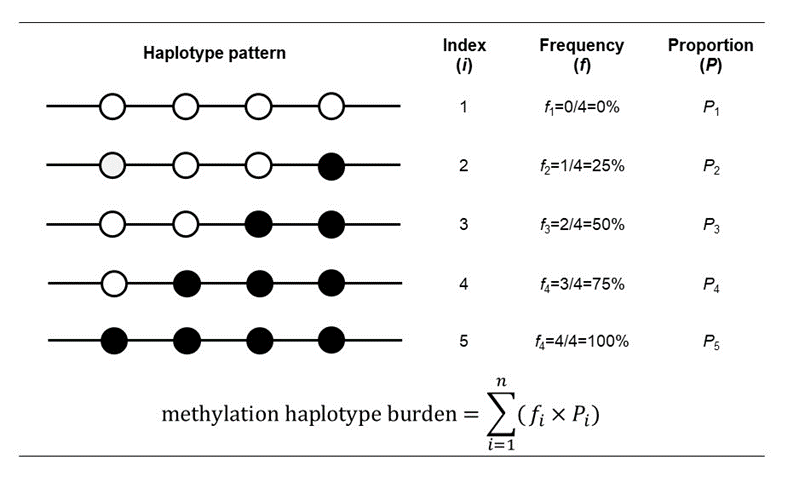 Figure S1. ﻿Schematic representation of methylation haplotype burden.The diagram is an example for a genome region with 4 CpG sites and 5 patterns of methylation haplotypes in a sequencing sample. The black circles represent the methylated CpGs, and white circles represent the unmethylated CpGs. fi is the frequency of DNA methylation at the CpG sites in the targeted region; Pi is the number of reads of the haplotype divided by the total number of reads in the targeted region. Based on the formula shown below the figure, which is weighted by the frequency of methylation in the targeted sequencing region, we can calculate the methylation haplotype burden.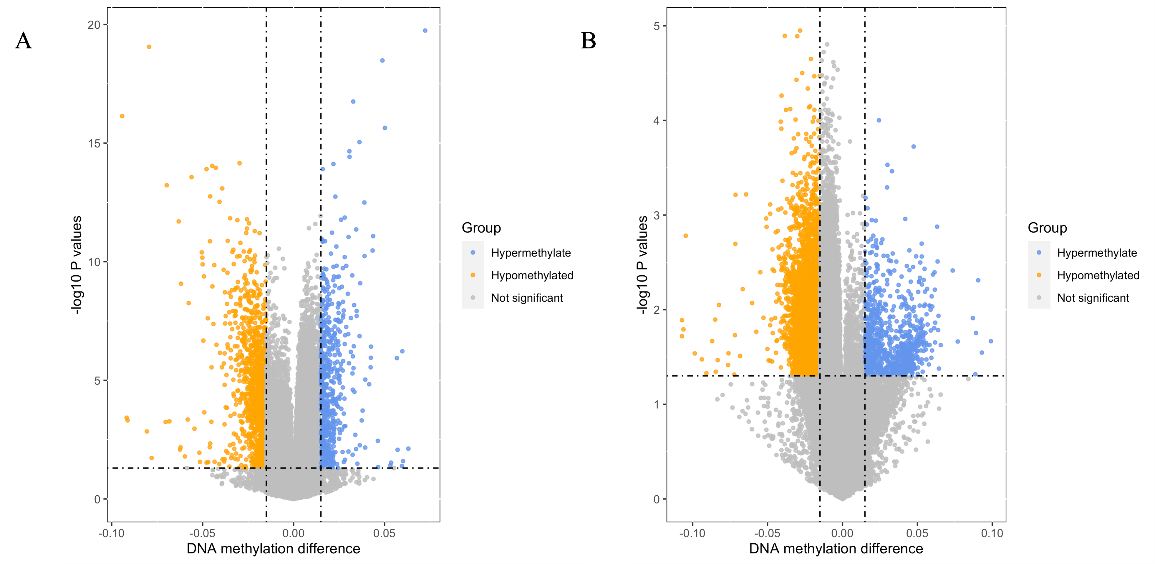 Figure S2. Volcano plots of differential methylation analysis in the samples from GSE51032 and GSE104942.A represents the volcano plot of the sample from GSE51032; B represents the volcano plot of the samples from GSE104942.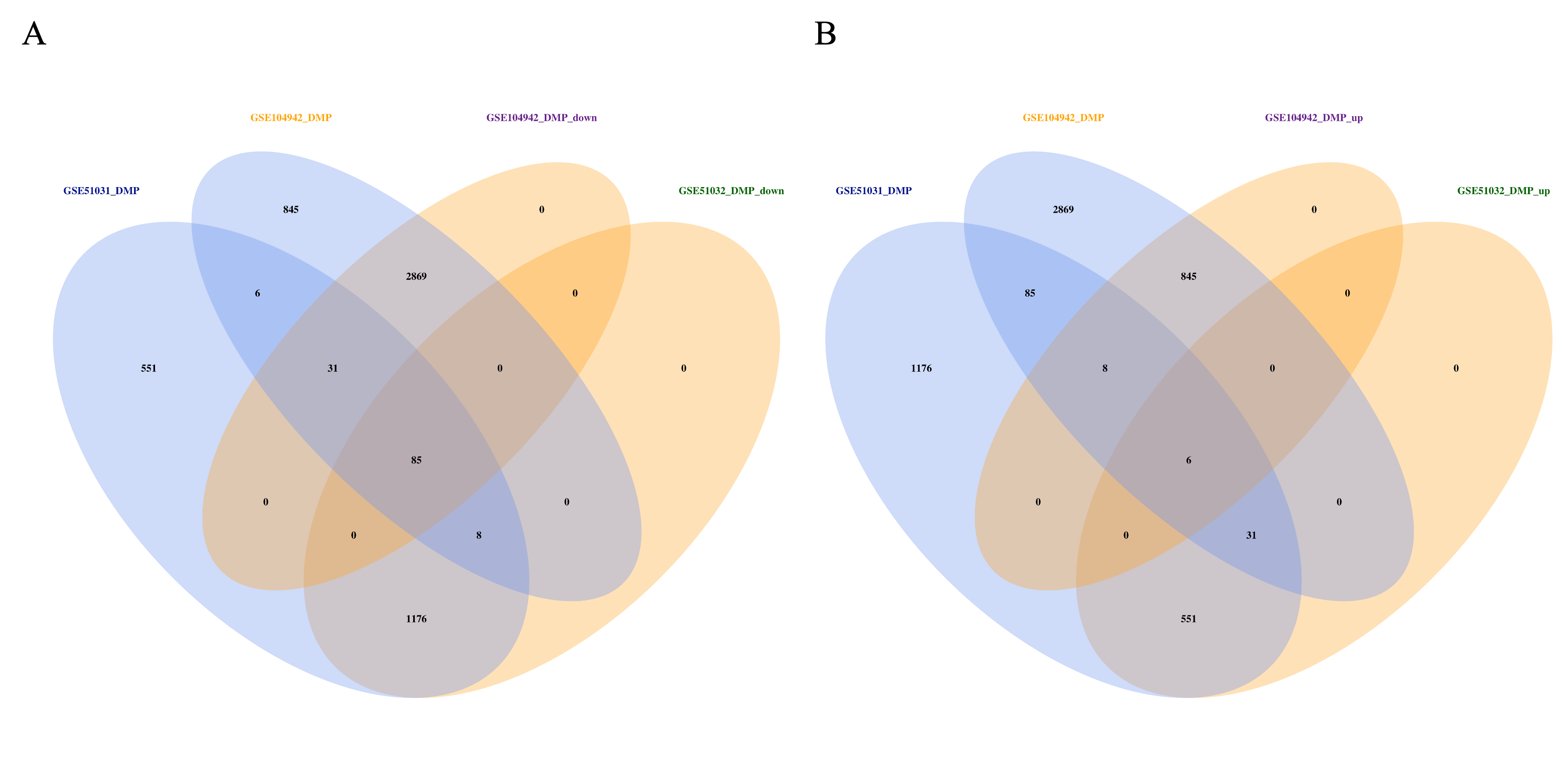 Figure S3. ﻿Integrative analysis of DNA methylation. ﻿A four-way venn diagram shows intersection of genes containing differentially methylated. A represents the venn diagram of hypomethylation of CpG sites associated to immune; B represents the venn diagram of hypermethylation of CpG sites associated to immune.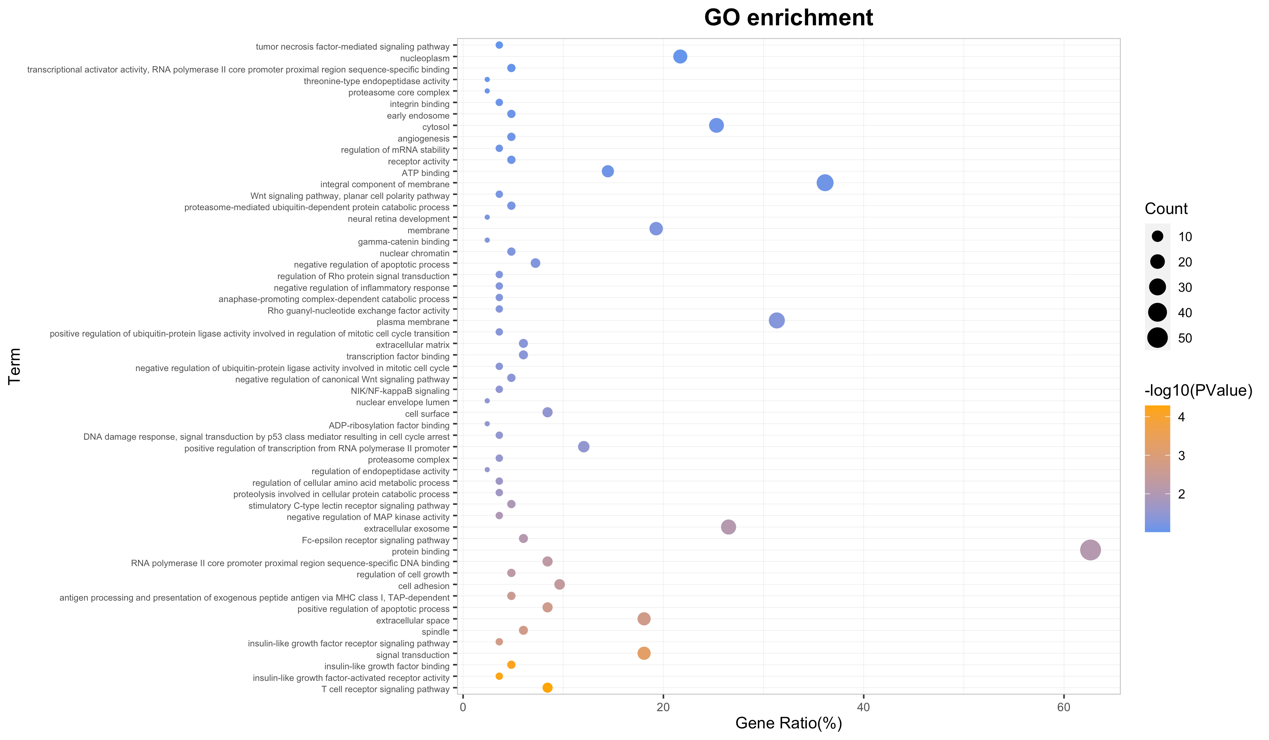 Figure S4. A dotplot of Go enrichment analysis.The X-axis represents the gene ratio, which means the ratio of genes to the total genes in a term. The Y-axis rest represents the functional terms. The color represents the P value. The size of the dot represents the number of the enriched genes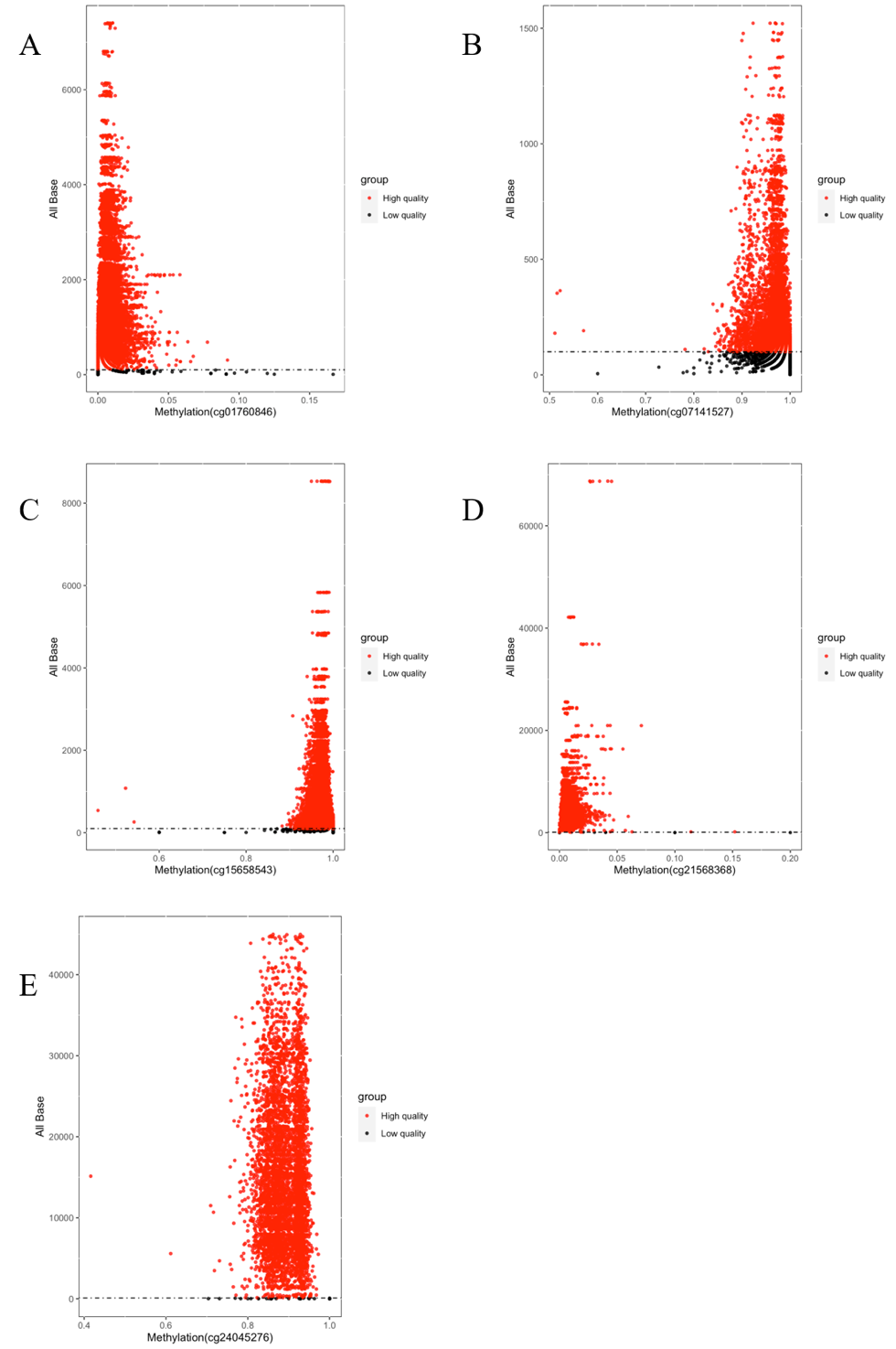 Figure S5. Quality control of samples based on different target regions.(A), (B), (C), (D) ,(E),represent the sequencing depth of cg01760846, cg07141527, cg15658543, cg21568368 cg24045276 in targeted sequencing, respectively. The red points represent the samples that the sequencing depth are greater than 100X.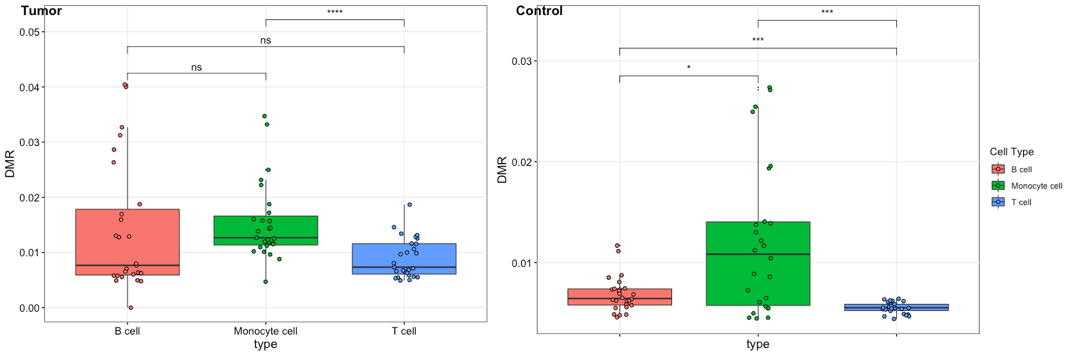 Figure S6. Distribution of PSMC1_DMR methylation among sorted leukocyte fractions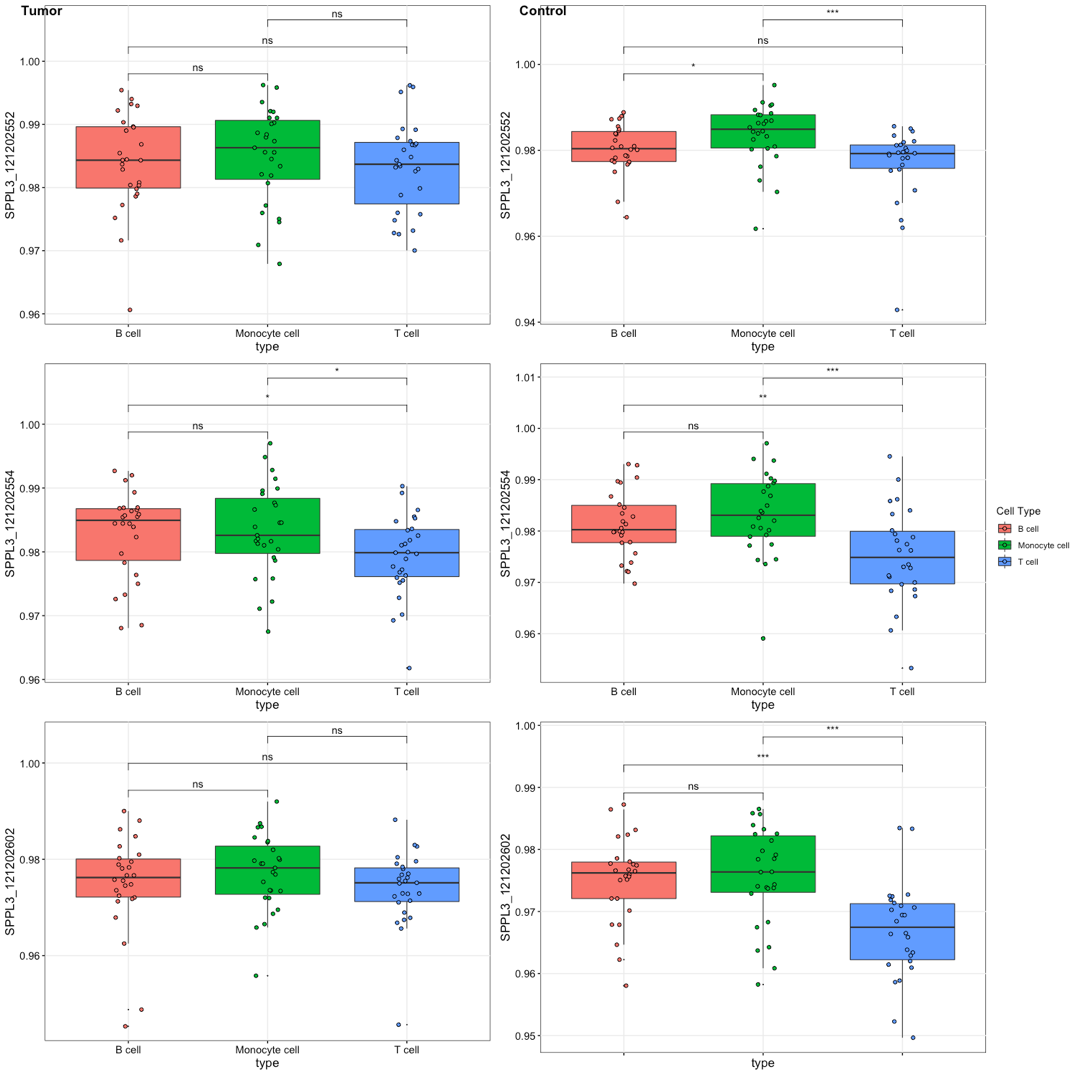 Figure S7. Distribution of the methylation of 3 CpG sites in SPPL3 region among sorted leukocyte fractions.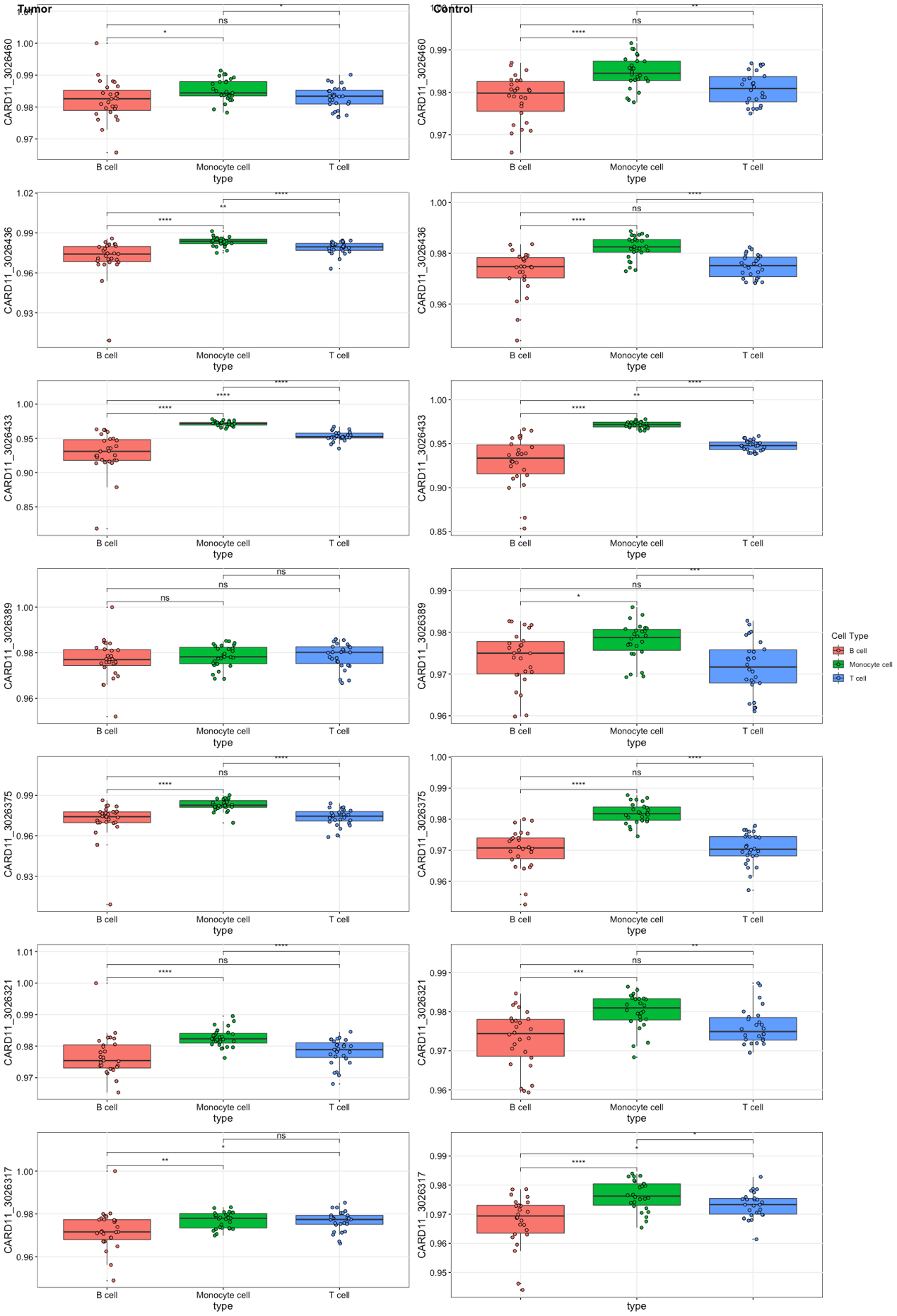 Figure S8. Distribution of the methylation of 7 CpG sites in CARD11 region among sorted leukocyte fractions.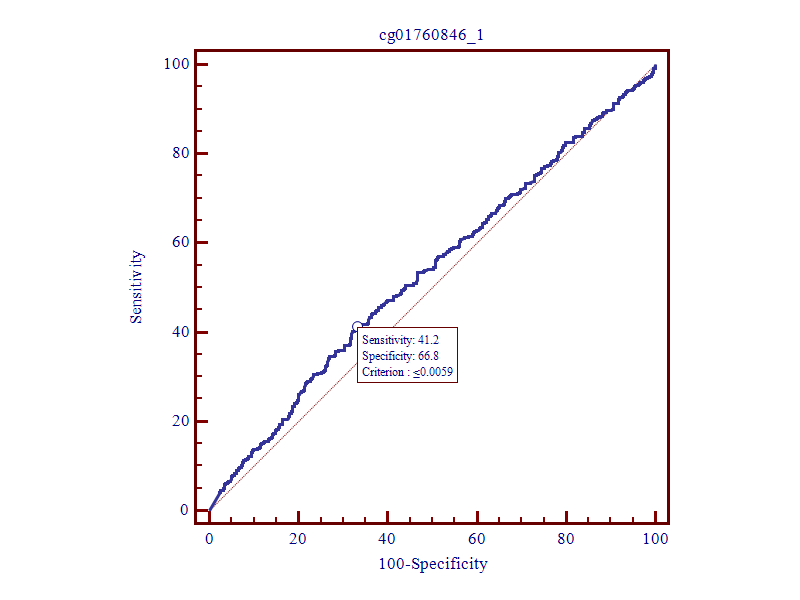 Figure S9. ROC curves of PSMC1_90722706.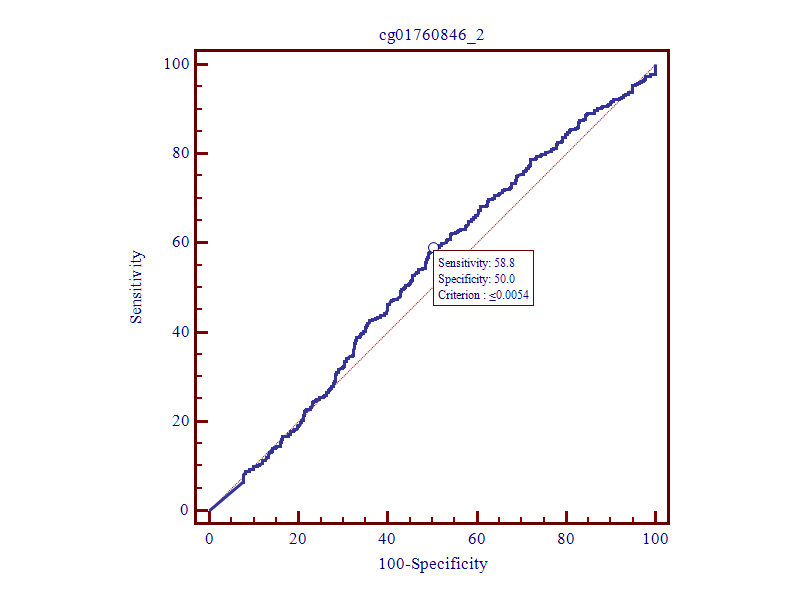 Figure S10. ROC curves of PSMC1_90722716.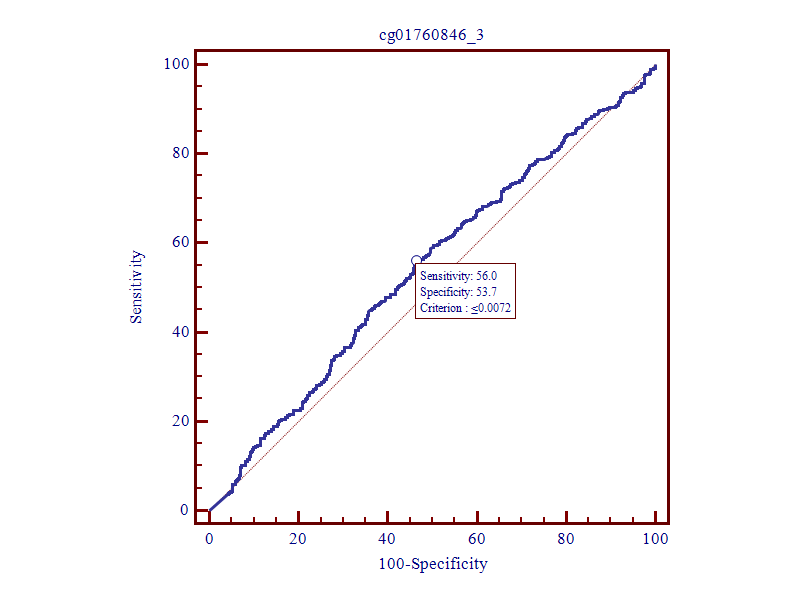 Figure S11. ROC curves of PSMC1_90722782 Figure S12. ROC curves of PSMC1_90722795.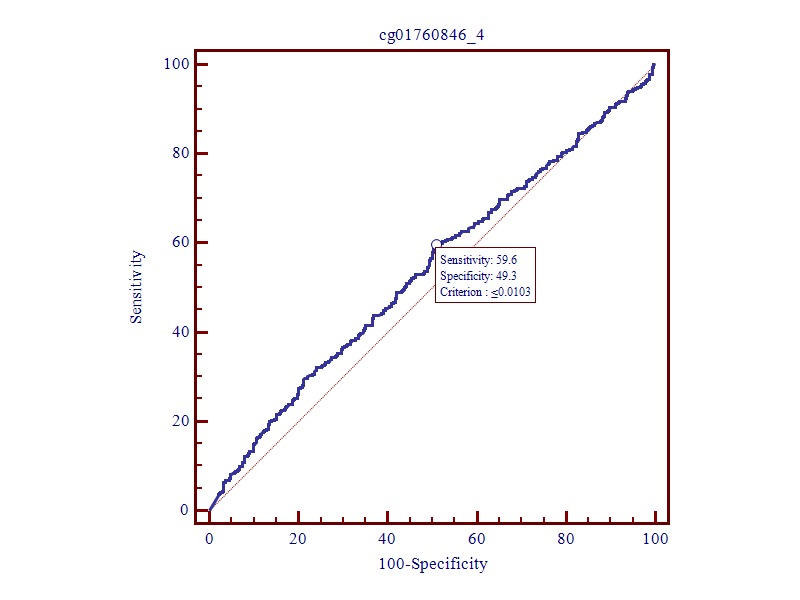 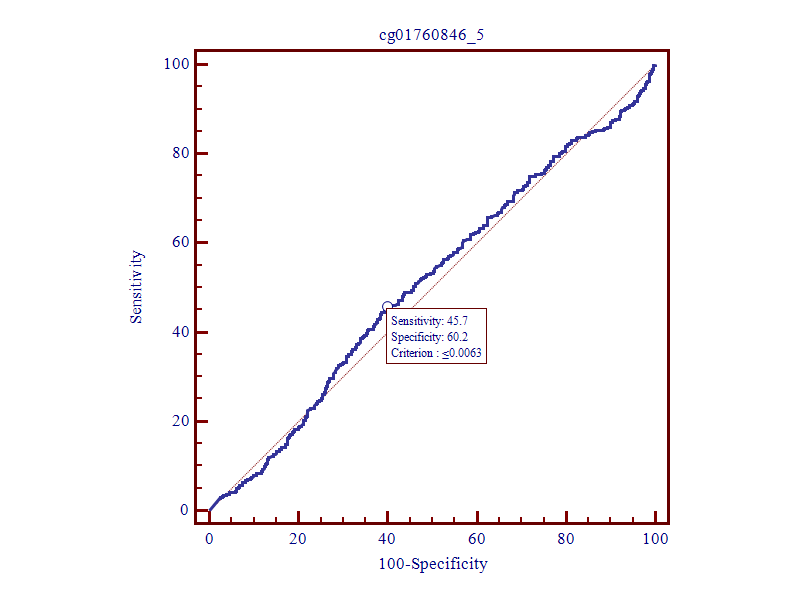 Figure S13. ROC curves of PSMC1_90722799 Figure S14. ROC curves of PSMC1_90722830.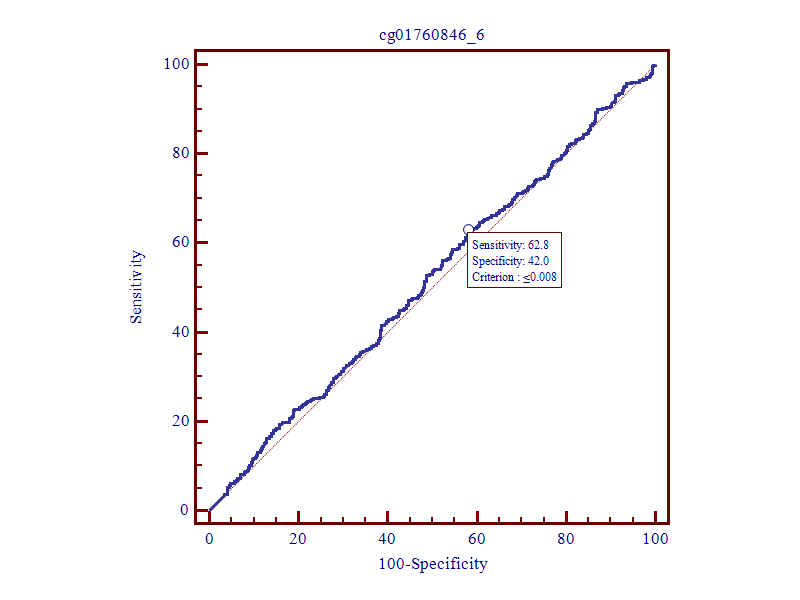 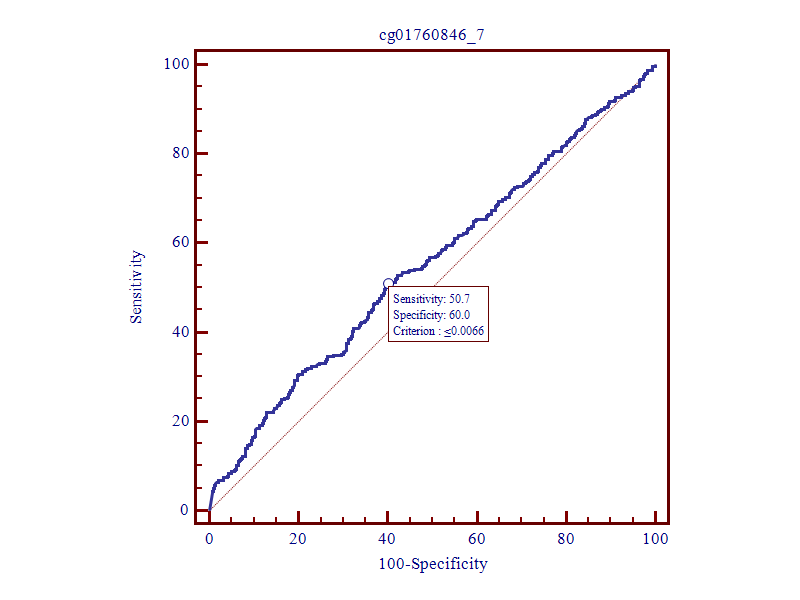 Figure S15. ROC curves of PSMC1_90722856.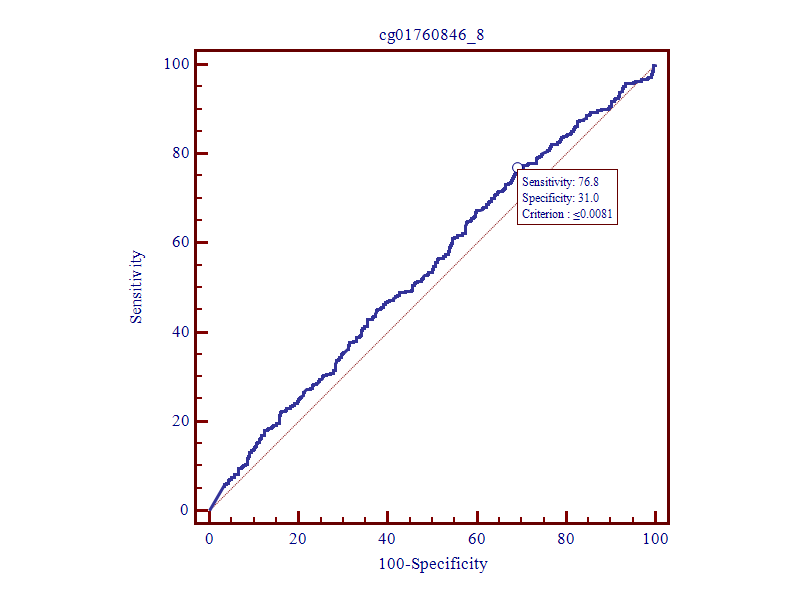 Figure S16. ROC curves of PSMC1_90722861.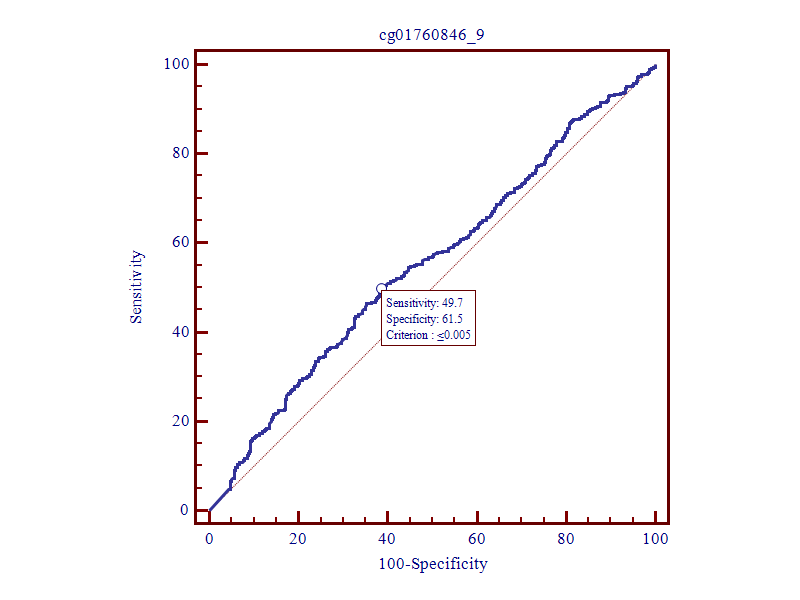 Figure S17. ROC curves of PSMC1_90722870.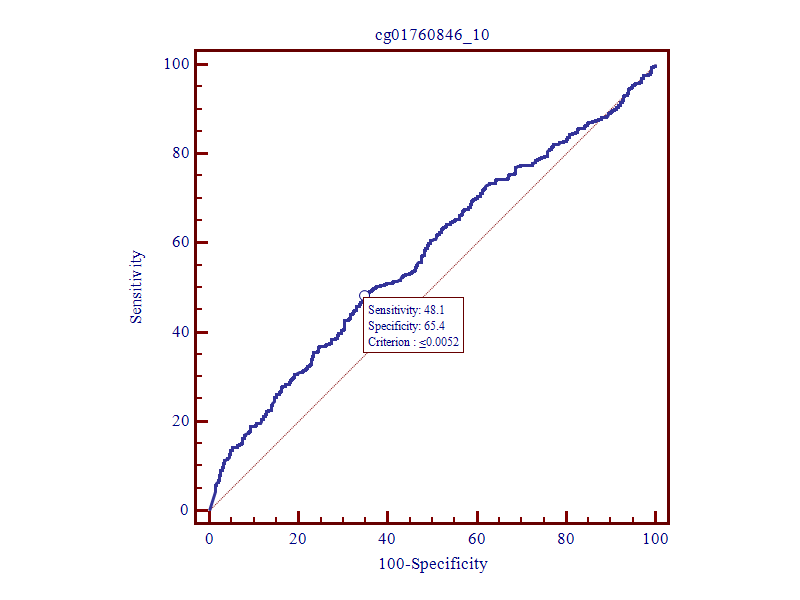 Figure S18. ROC curves of PSMC1_90722877.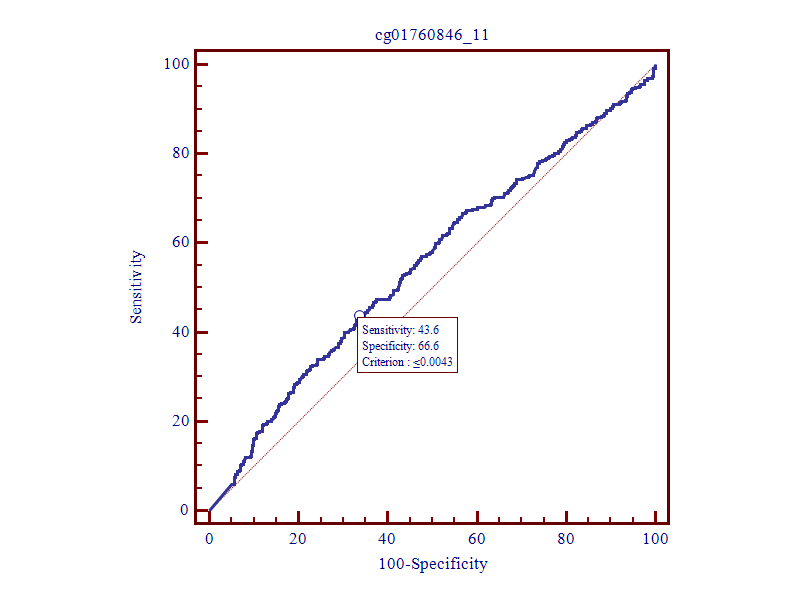 Figure S19. ROC curves of PSMC1_90722886.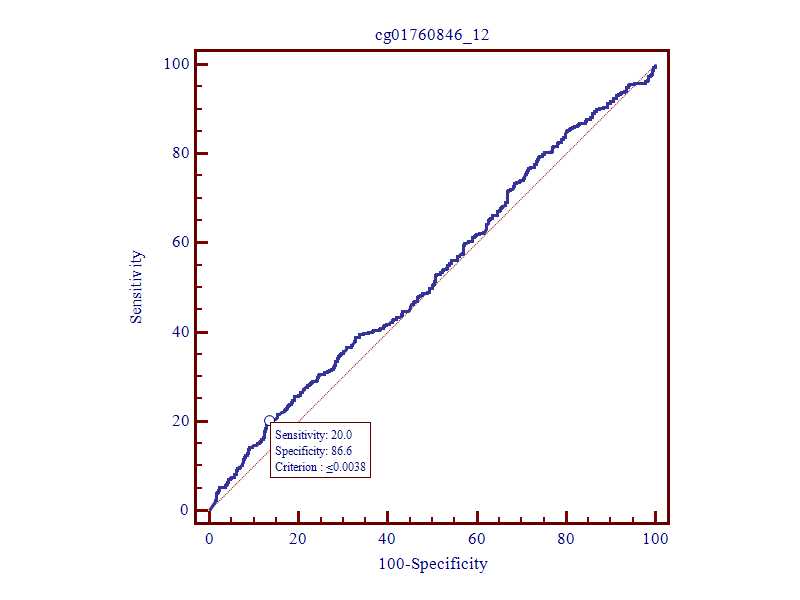 Figure S20. ROC curves of PSMC1_90722891.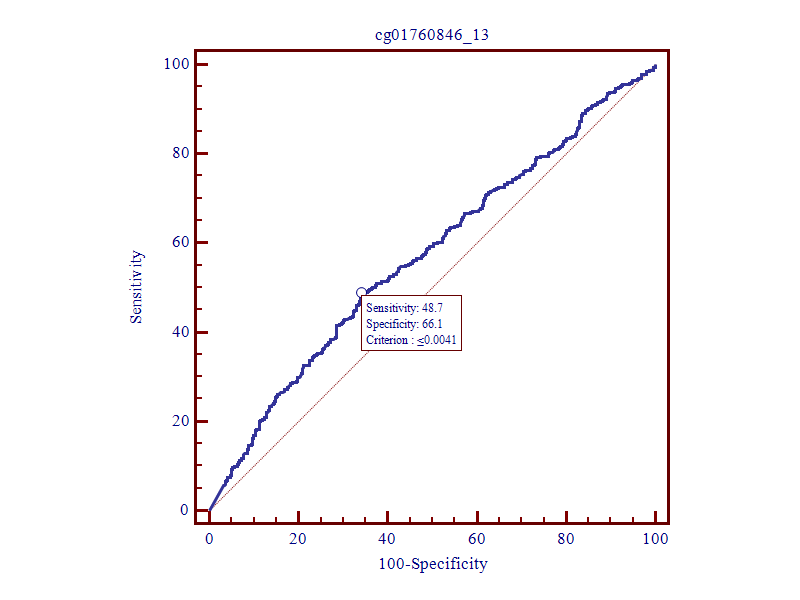 Figure S21. ROC curves of PSMC1_90722911.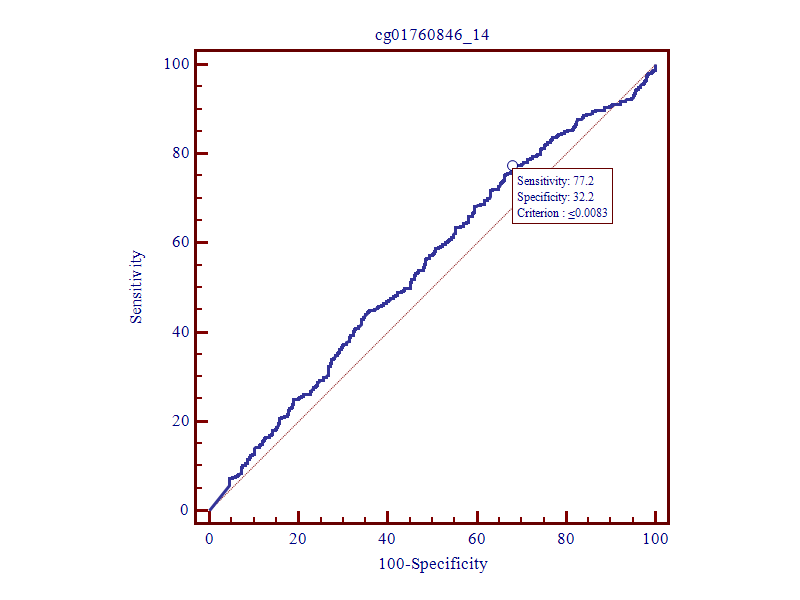 Figure S22. ROC curves of PSMC1_90722917.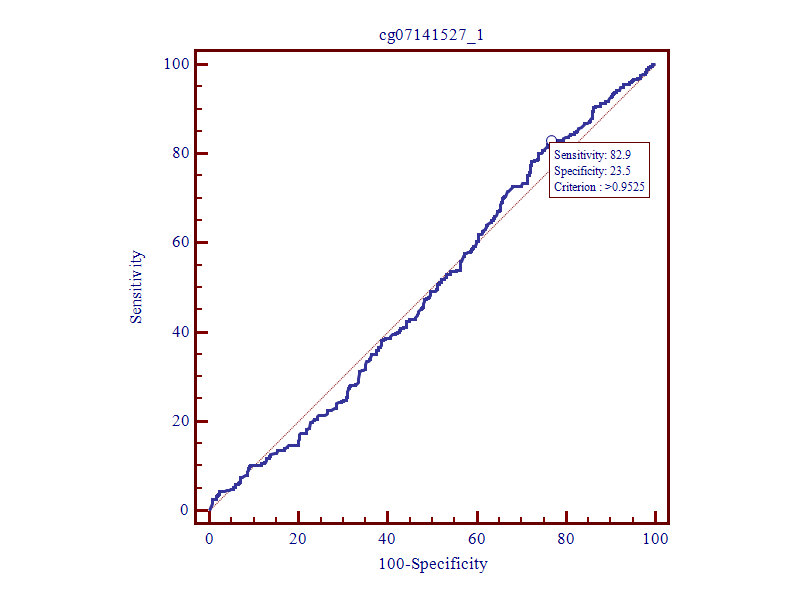 Figure S23. ROC curves of SPPL3_121202409 Figure S24. ROC curves of SPPL3_121202464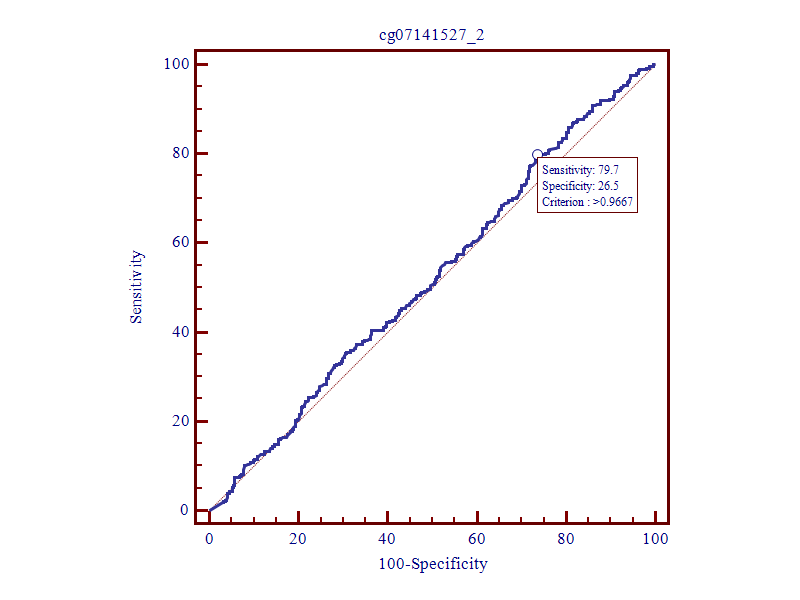 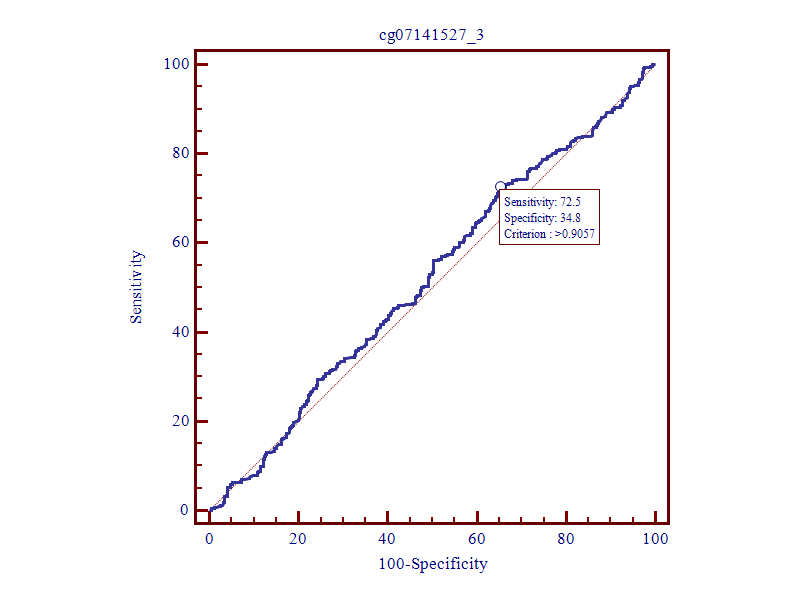 Figure S25. ROC curves of SPPL3_121202539.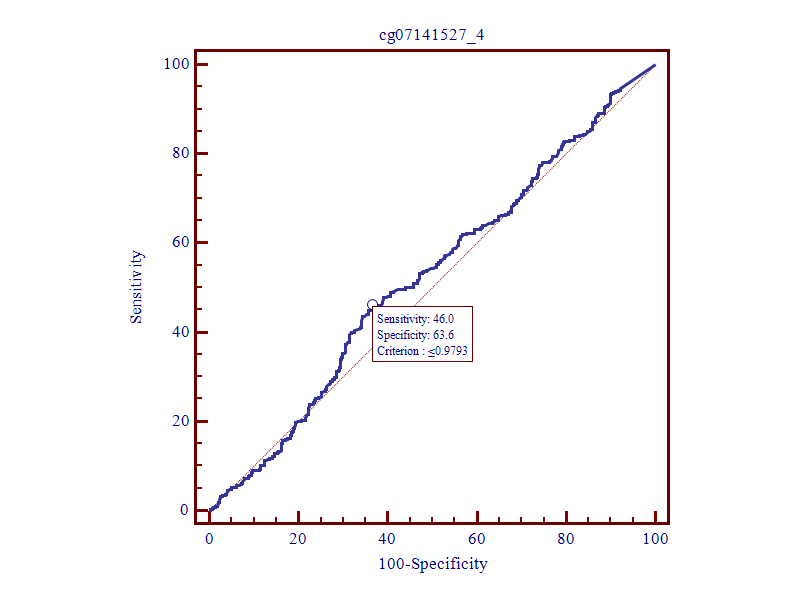 Figure S26. ROC curves of SPPL3_121202552.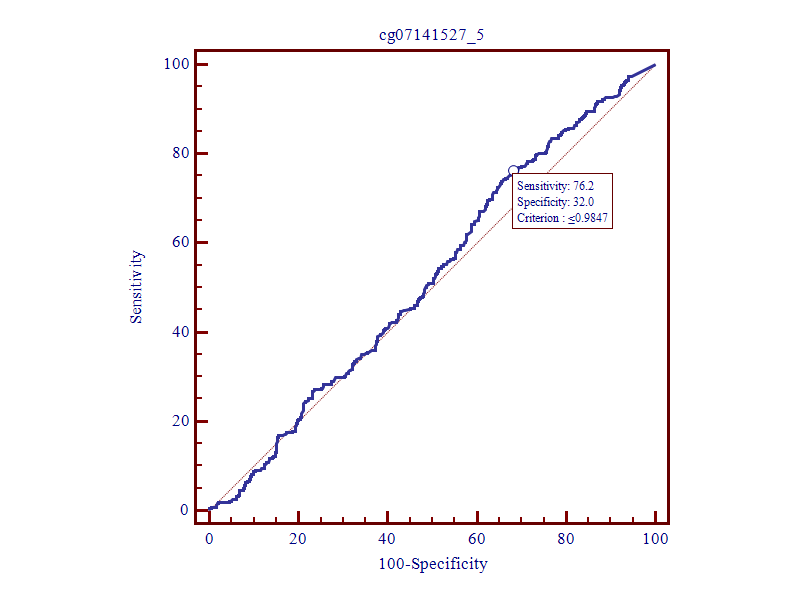 Figure S27. ROC curves of SPPL3_121202554.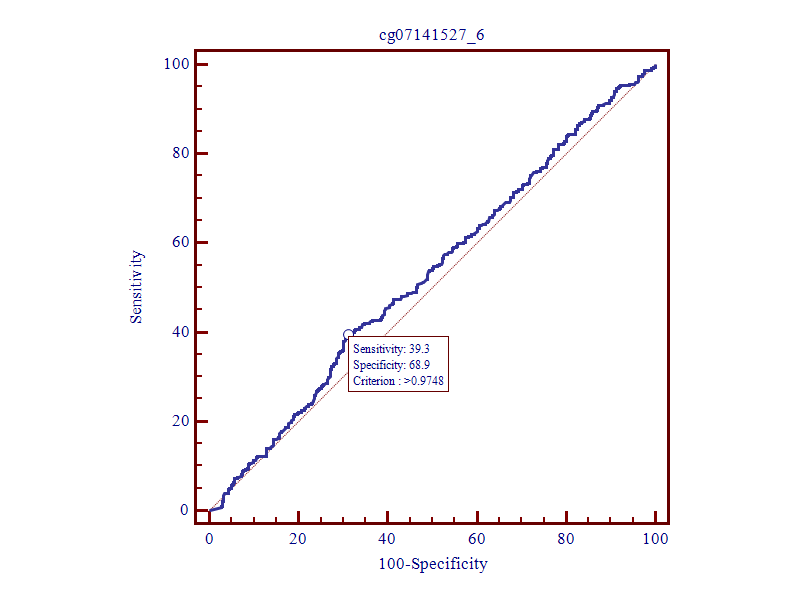 Figure S28. ROC curves of SPPL3_121202602.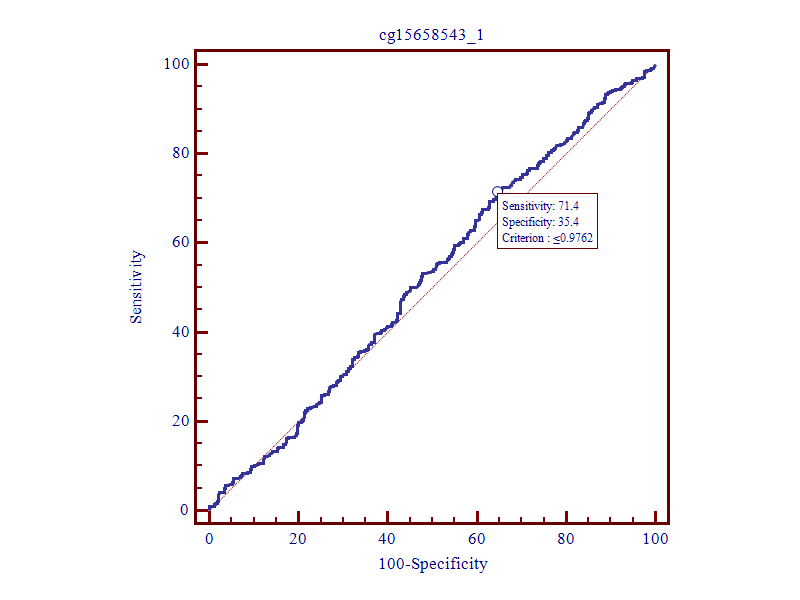 Figure S29. ROC curves of CARD11_3026478.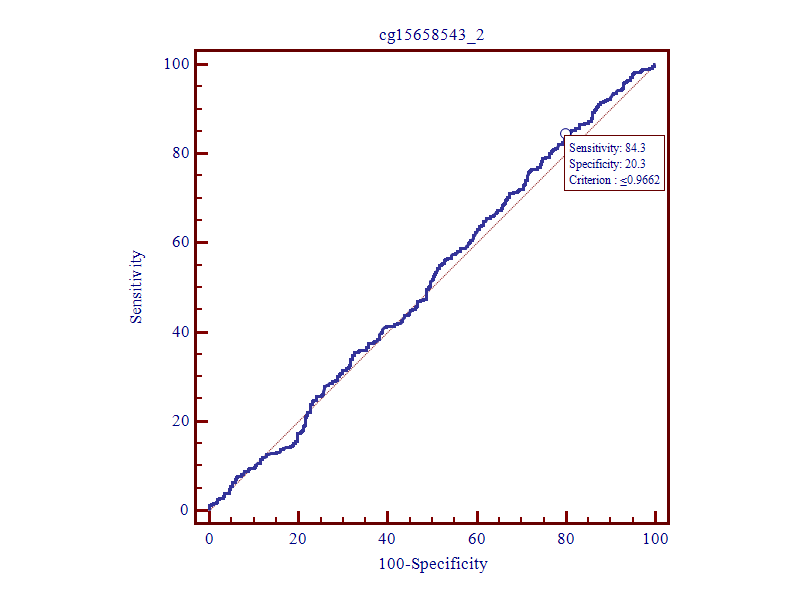 Figure S30. ROC curves of CARD11_3026468.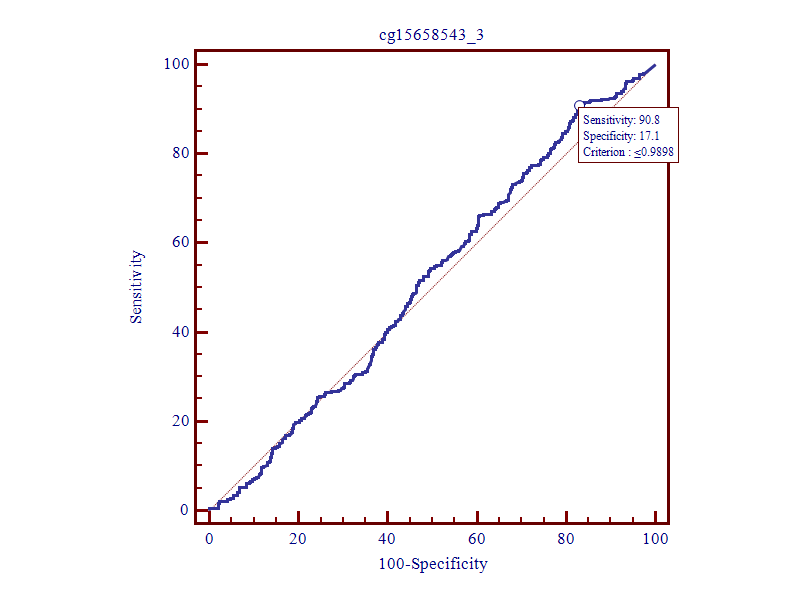 Figure S31. ROC curves of CARD11_3026460.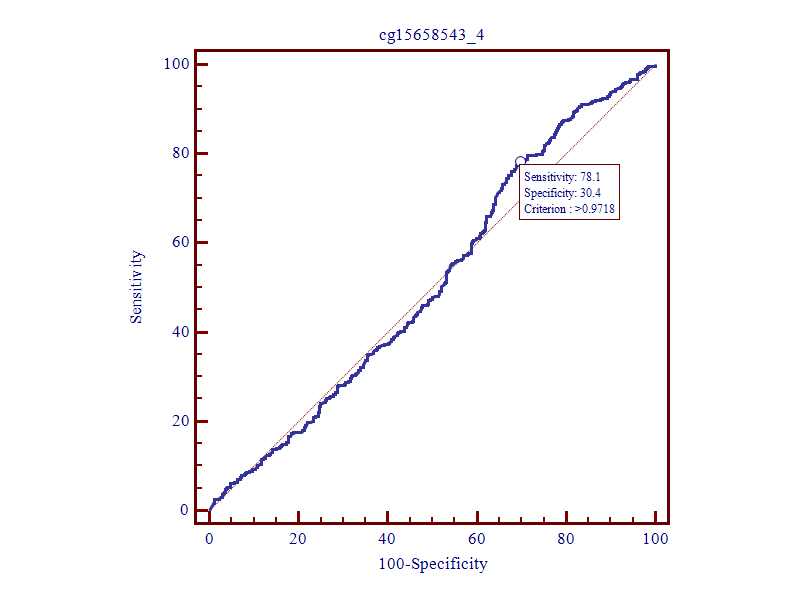 Figure S32. ROC curves of CARD11_3026436.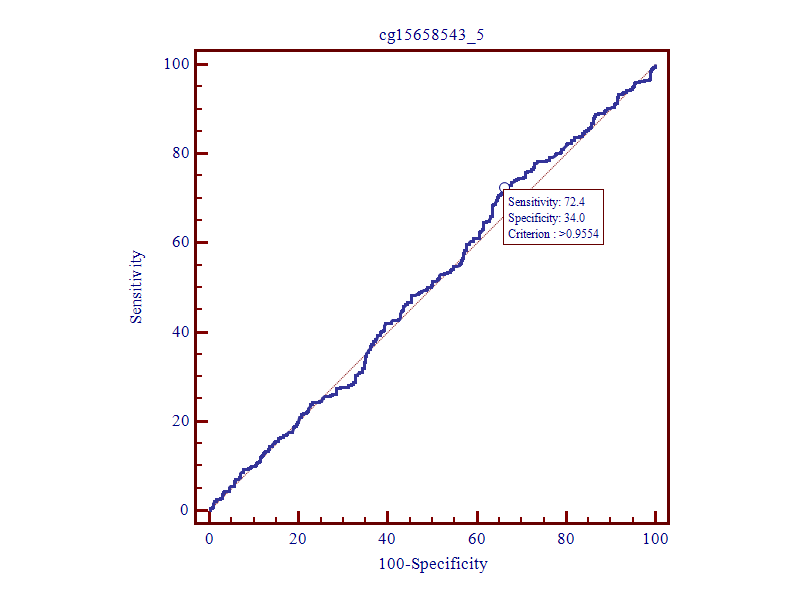 Figure S33. ROC curves of CARD11_3026433.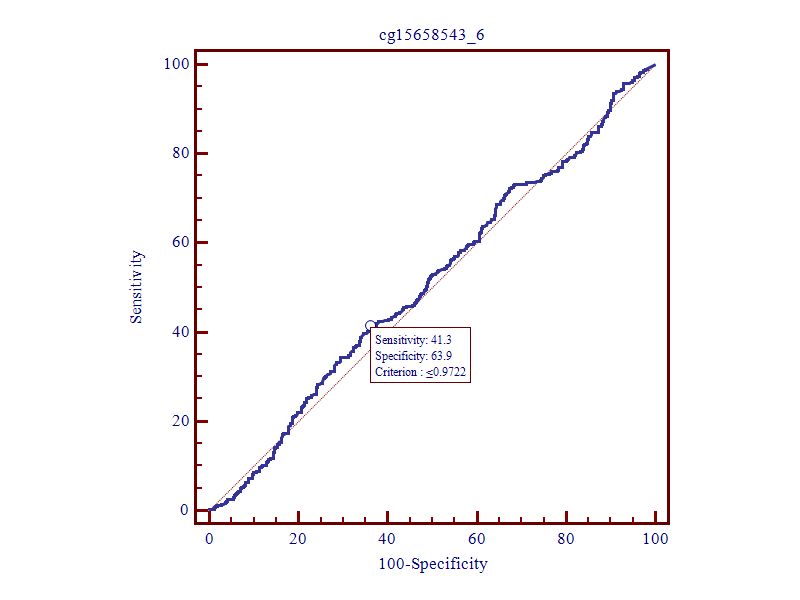 Figure S34. ROC curves of CARD11_3026413.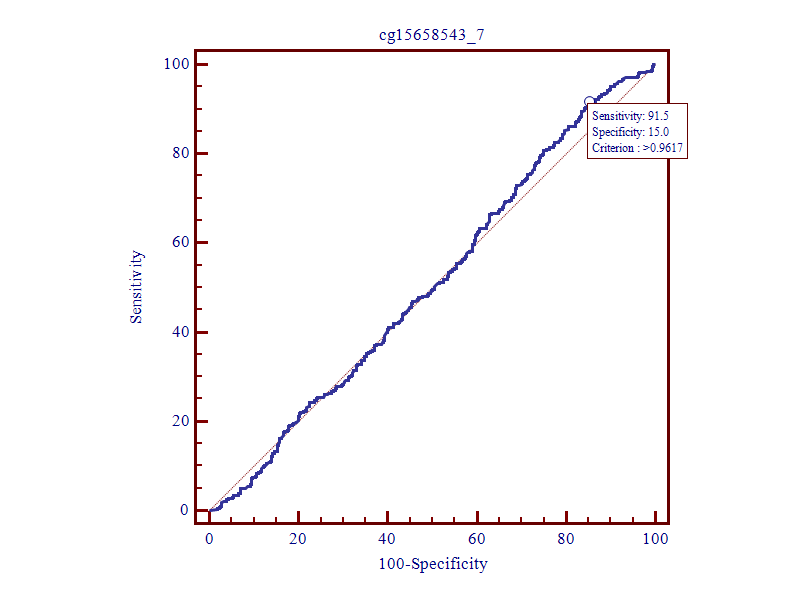 Figure S35. ROC curves of CARD11_3026389. Figure S36. ROC curves of CARD11_3026380. Figure S37. ROC curves of CARD11_3026375. Figure S38. ROC curves of CARD11_3026348.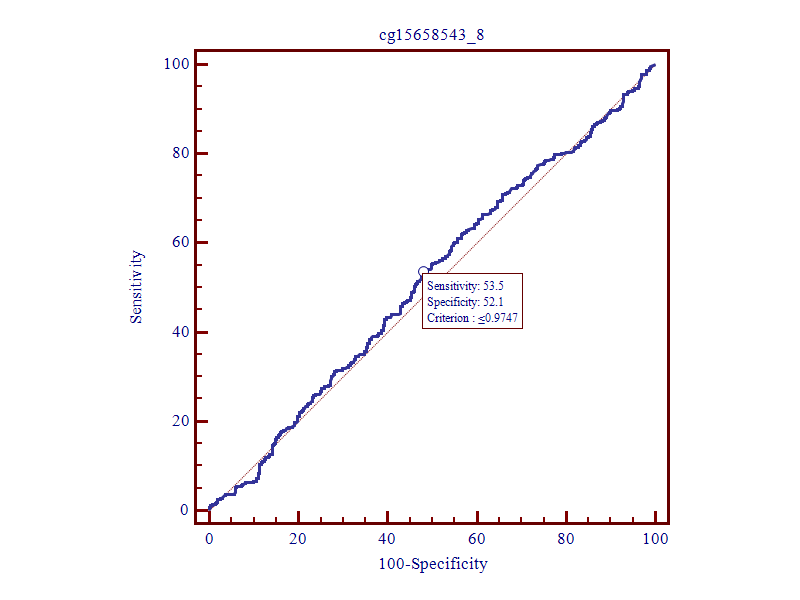 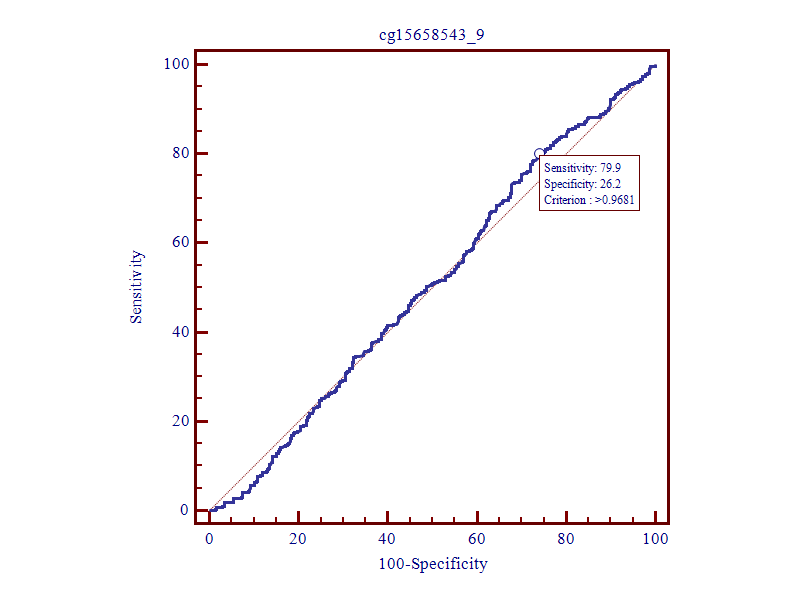 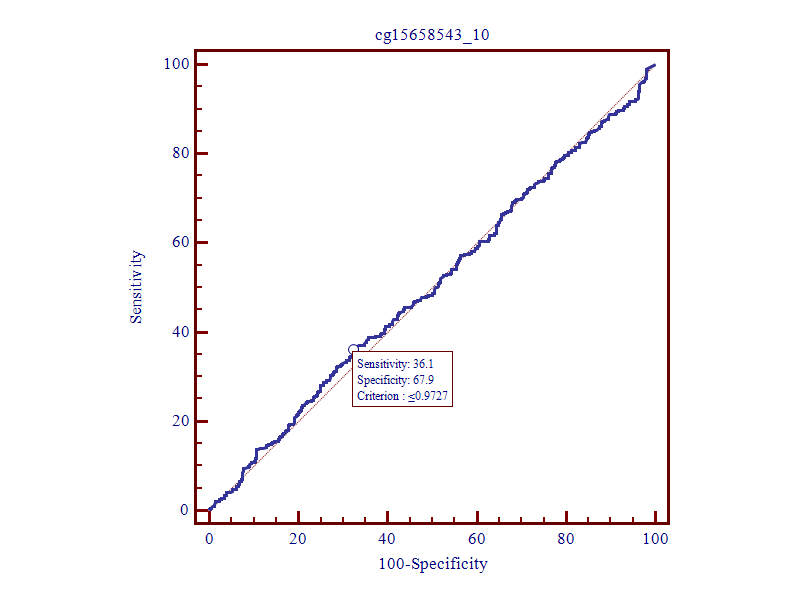 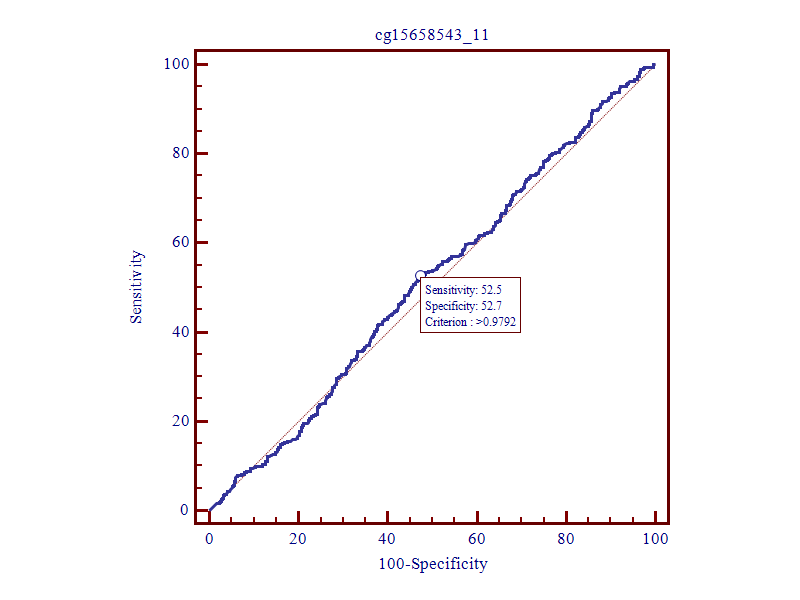 Figure S39. ROC curves of CARD11_3026326 Figure S40. ROC curves of CARD11_3026321. Figure S41. ROC curves of CARD11_3026317. Figure S42. ROC curves of CARD11_3026310.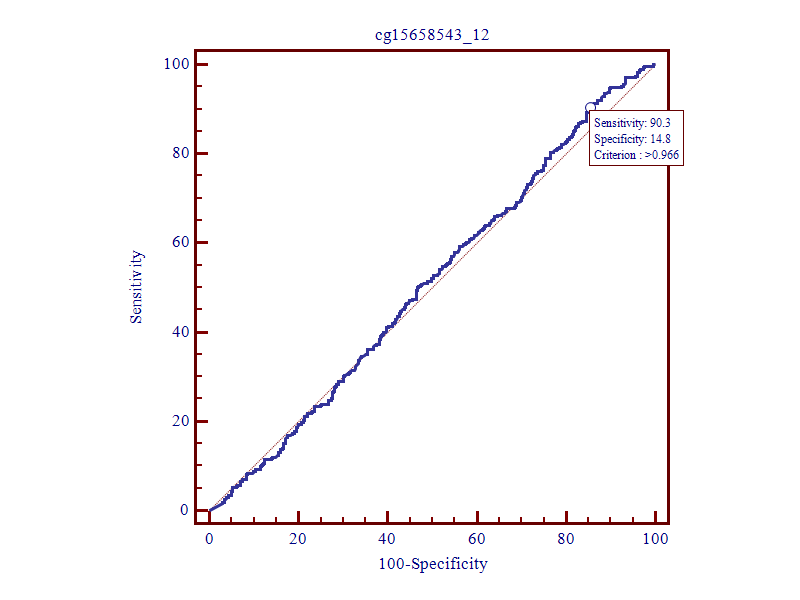 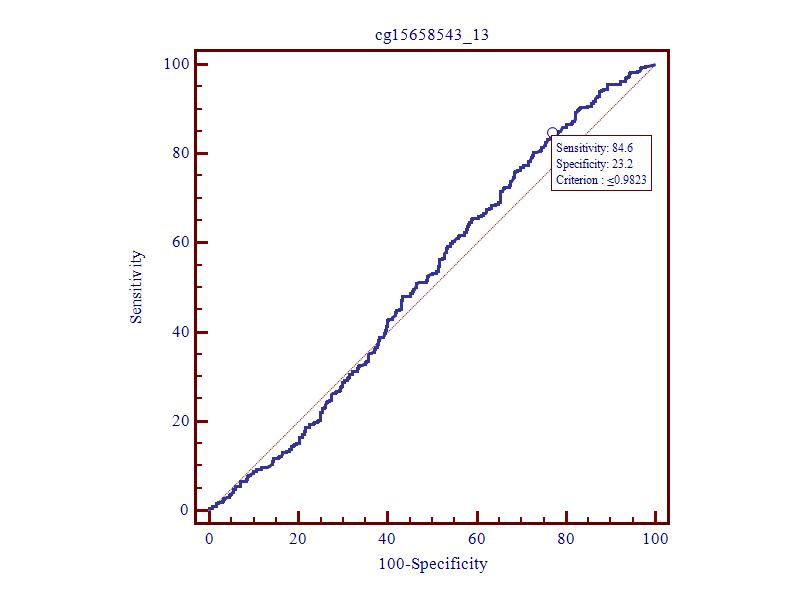 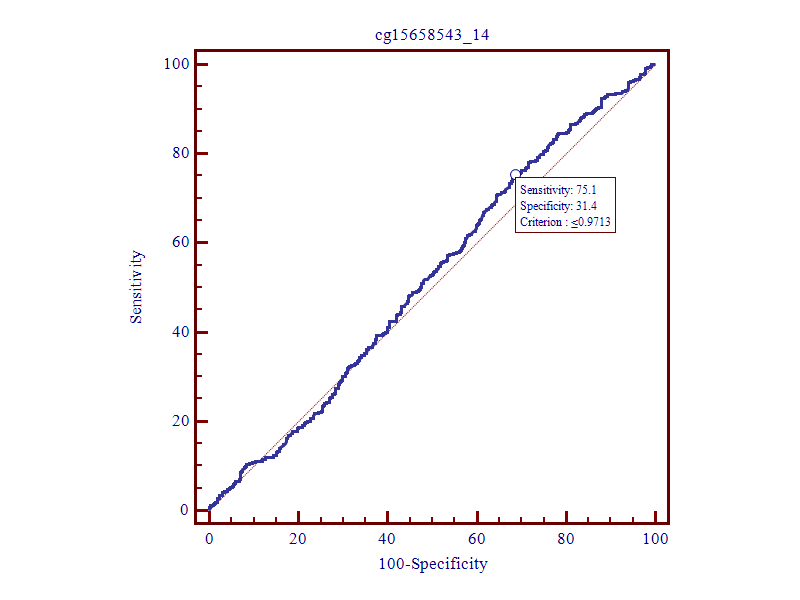 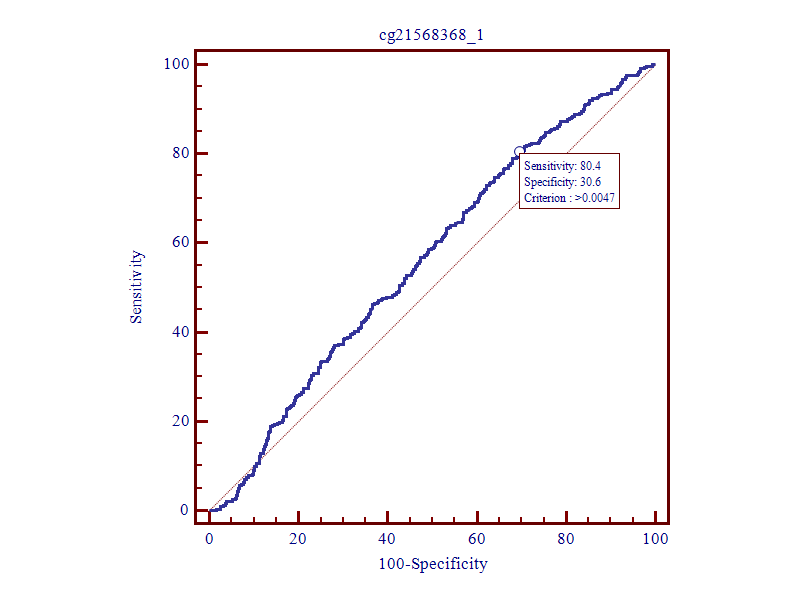 Figure S43. ROC curves of PSMB8_32812098 Figure S44. ROC curves of PSMB8_32812113.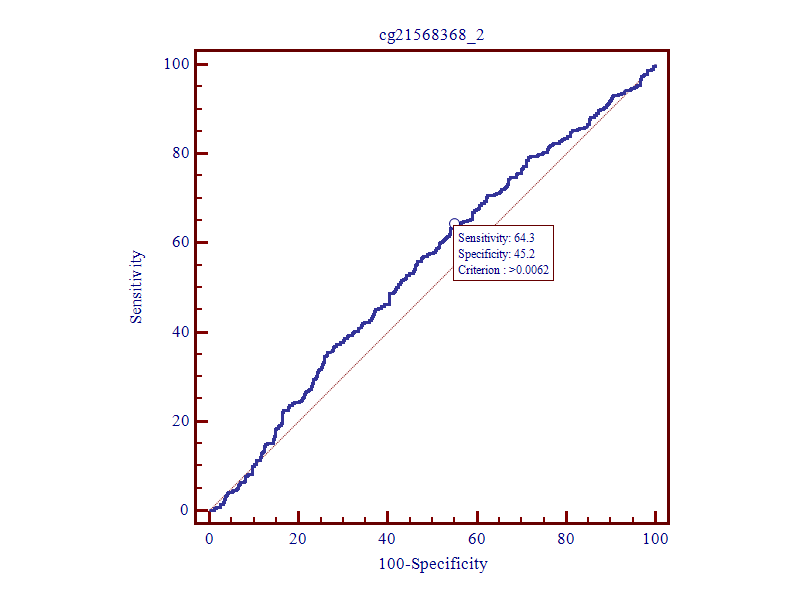 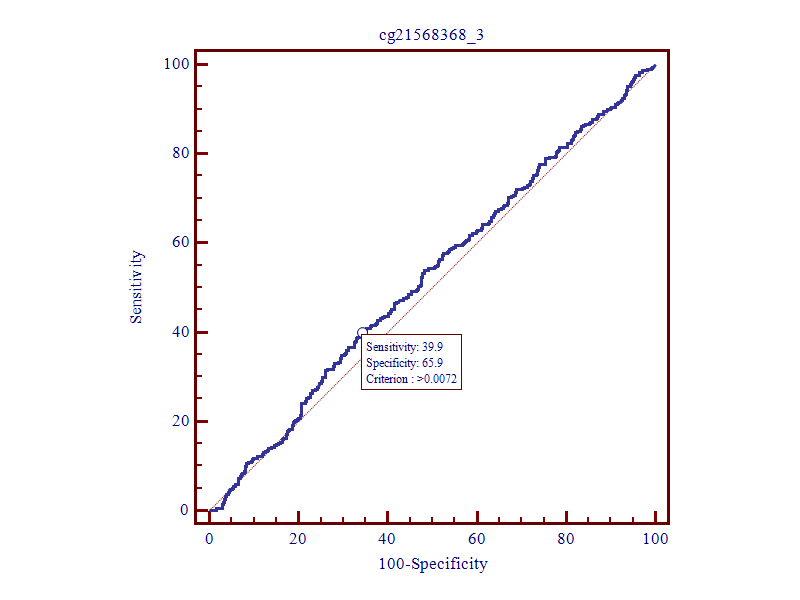 Figure S45. ROC curves of PSMB8_32812165. Figure S46. ROC curves of PSMB8_32812167.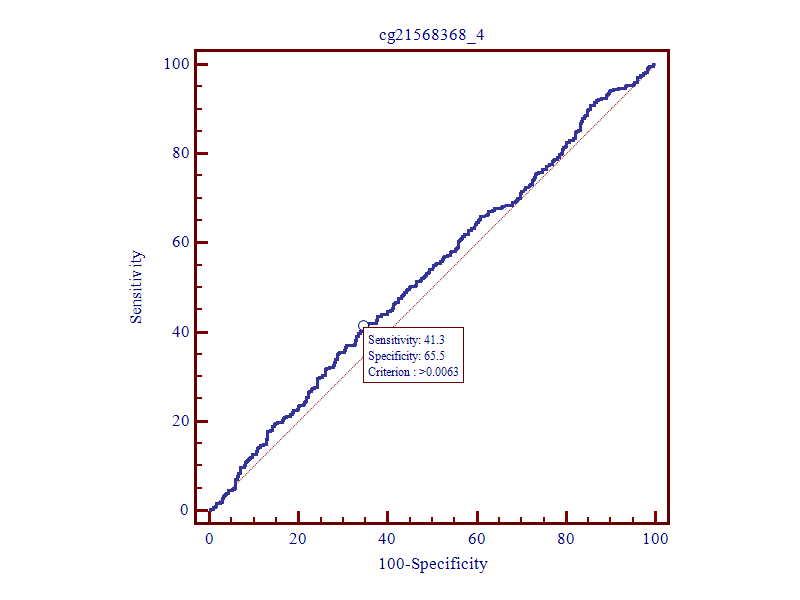 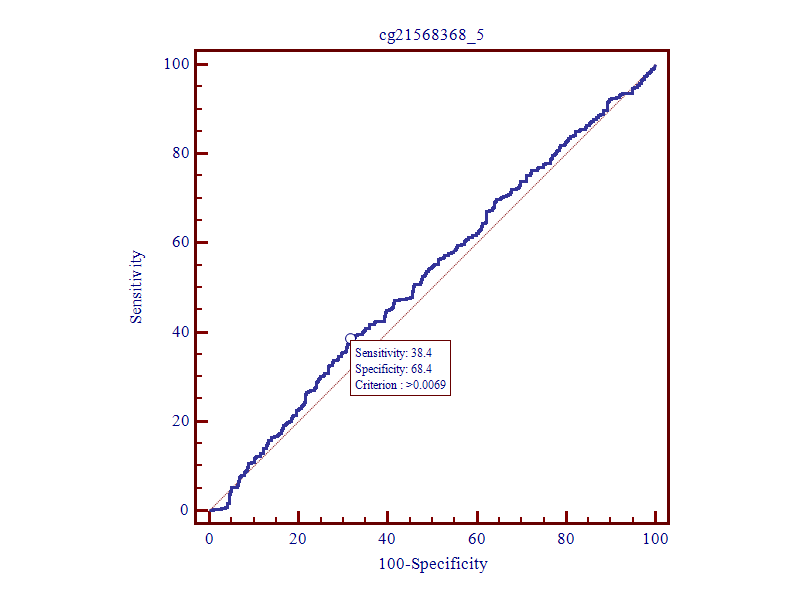 Figure S47. ROC curves of PSMB8_32812213. Figure S48. ROC curves of PSMB8_32812221. Figure S49. ROC curves of NCF2_183551942.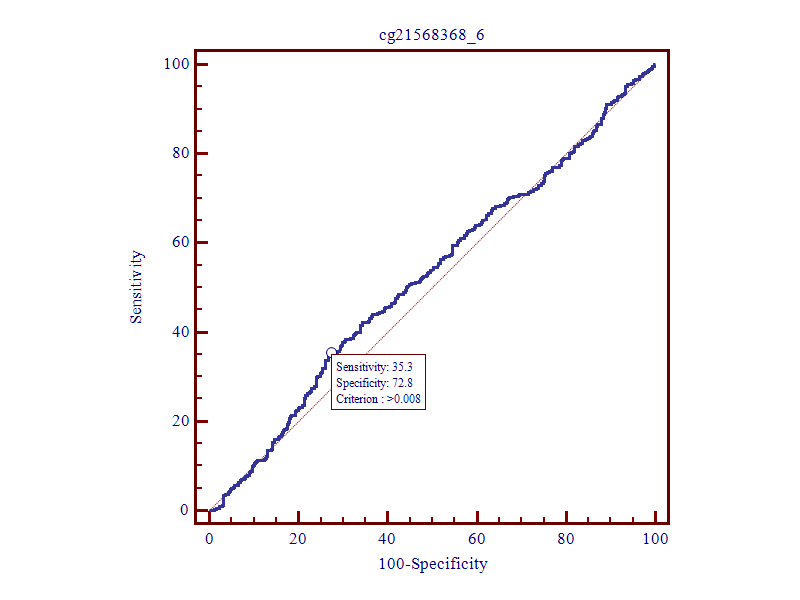 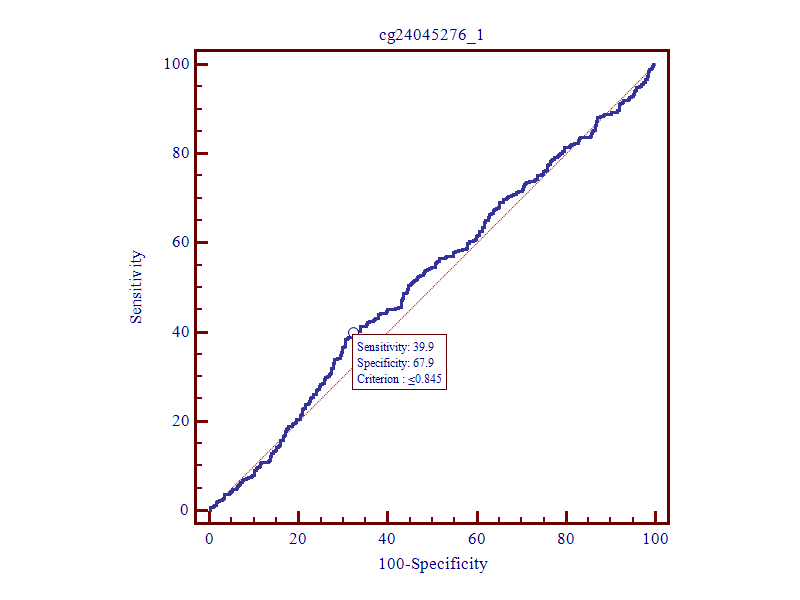 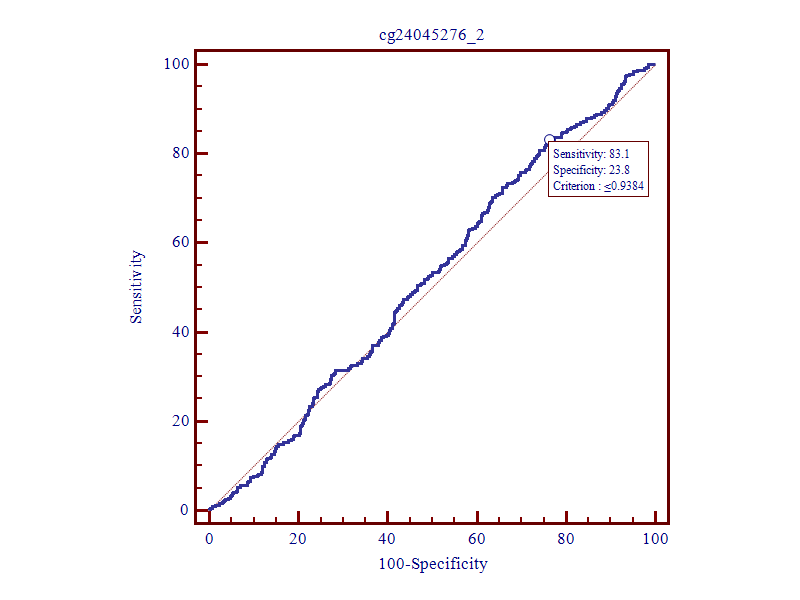 Figure S50. ROC curves of NCF2_183551969.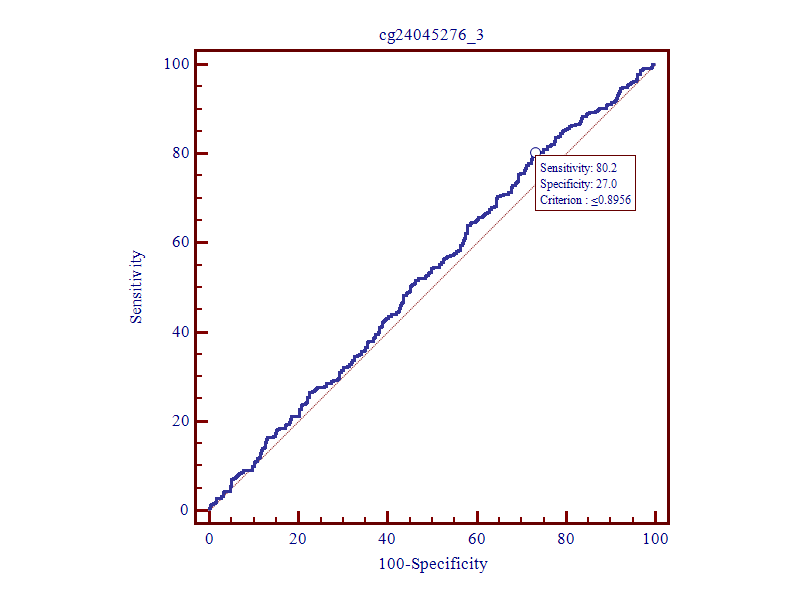 Figure S51. ROC curves of NCF2_183551986. Figure S52. ROC curves of NCF2_183552072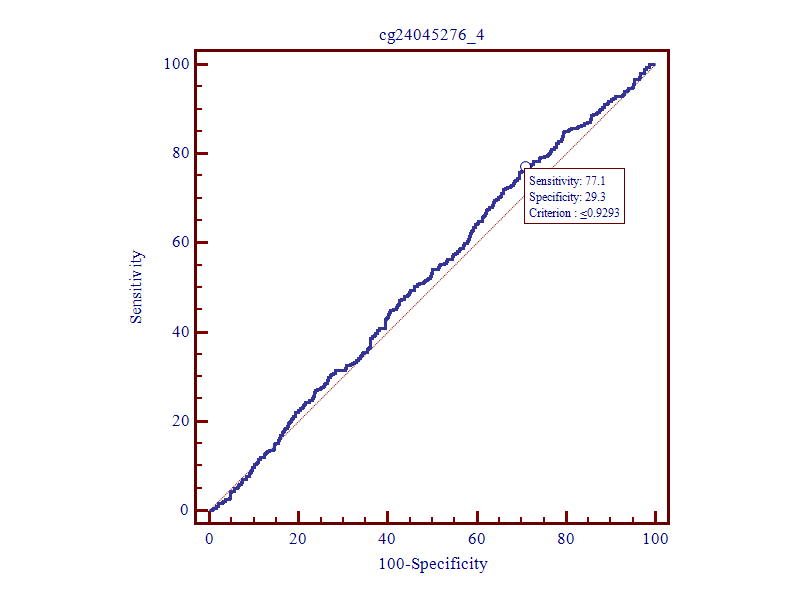 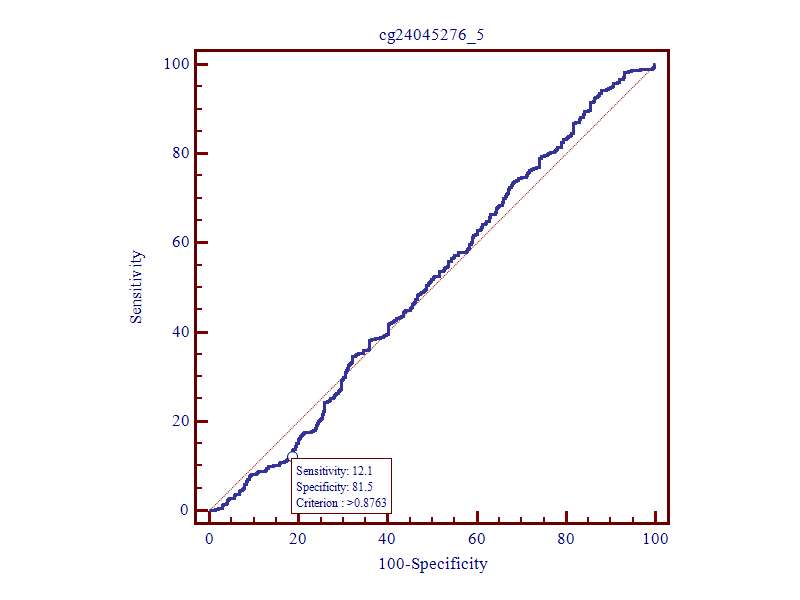 Figure S53. ROC curves of NCF2_183552095. Figure S54. ROC curves of PSMC1_DMR.  Figure S55. ROC curves of PSMB8_DMR.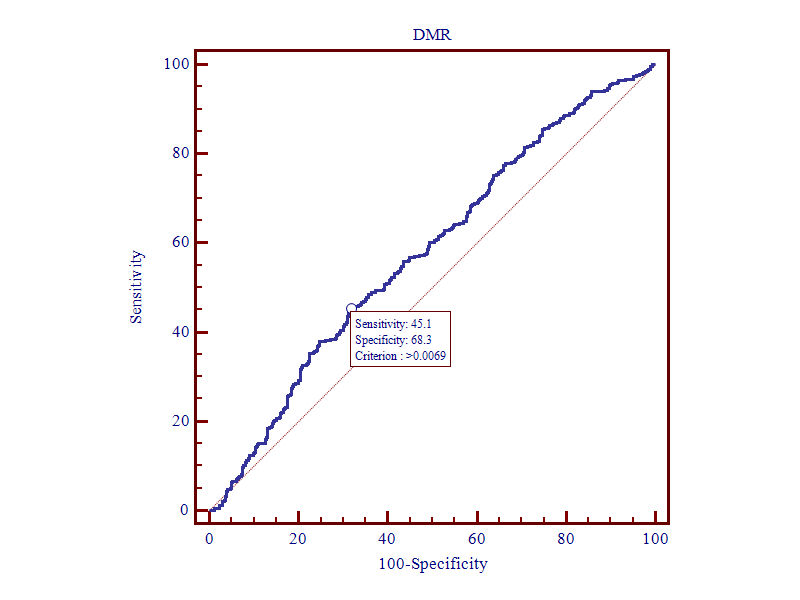 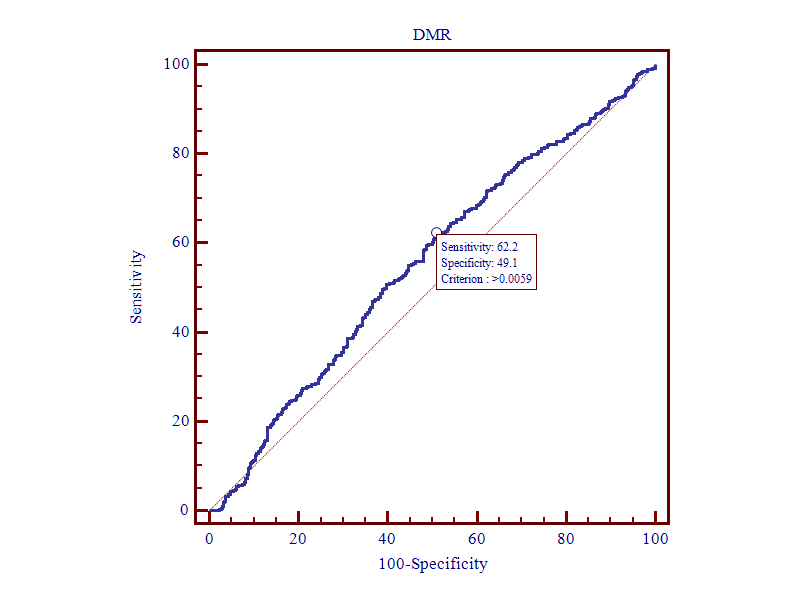 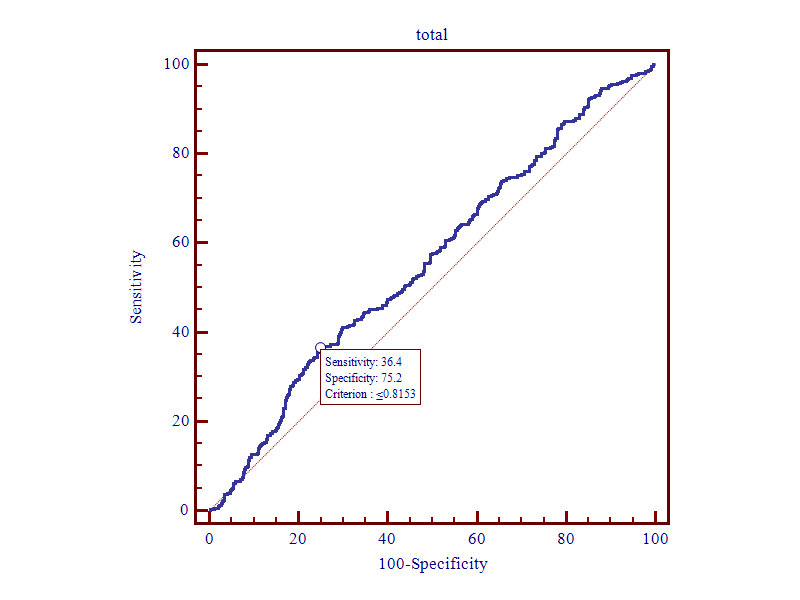 Figure S56. ROC curves of PSMC1_Haplot. Figure S57. ROC curves of SPPL 3_Haplot.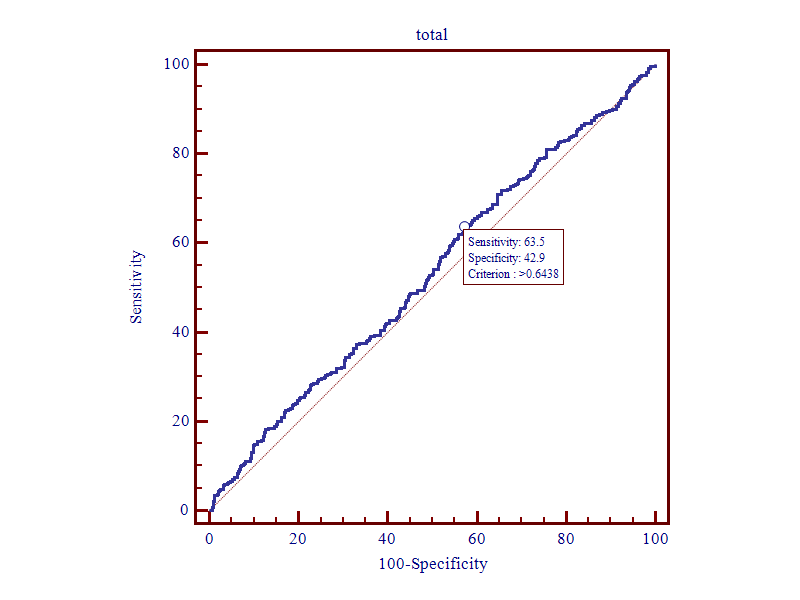 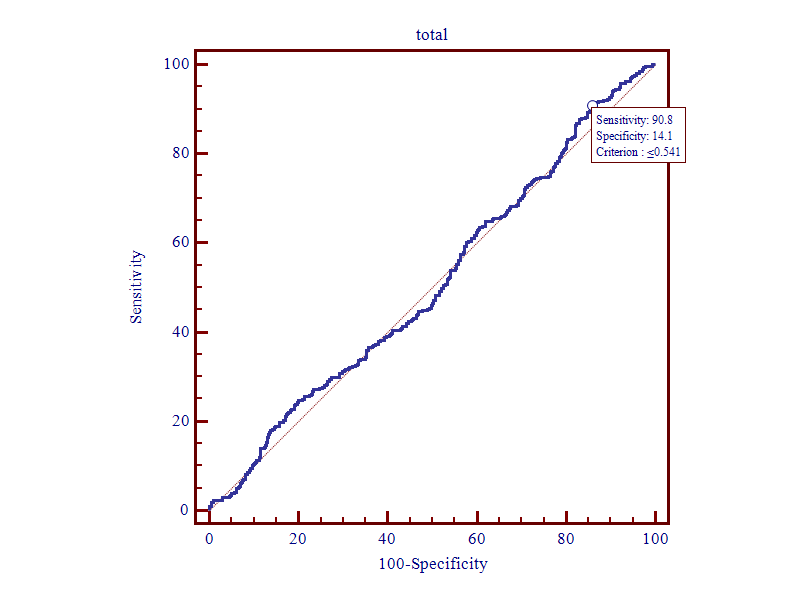 Figure S58. ROC curves of CARD11_Haplot.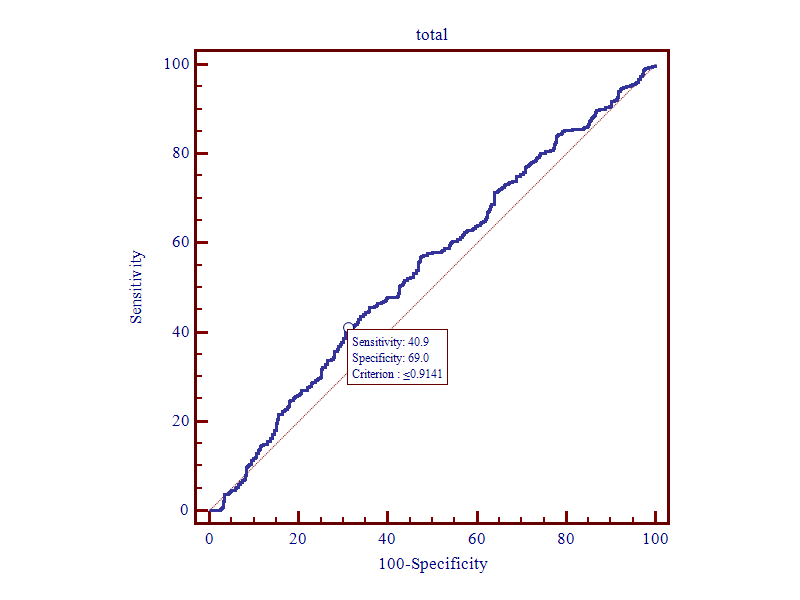 Figure S59. ROC curves of PSMB8_Haplot. Figure S60. ROC curves of NCF2_Haplot.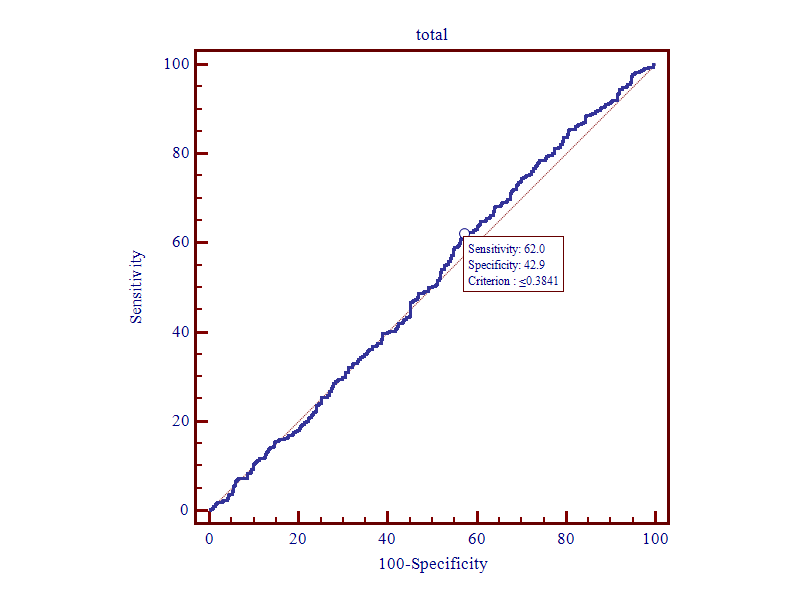 GenemRNAPrimer SequenceProduct informationProduct informationProduct informationProduct informationProduct informationProduct informationGenemRNAPrimer Sequencechromosomal locationGenomic LocationProduct size (bp)StrandCpGRelation_to_IslandUCSC_RefGene_GroupPSMC1NM_002802F- GGGGTTATTGTTTTAAGTTGTTGATAAGChr14 90722678-90722946269+14N_ShoreTSS200PSMC1NM_002802R- ACCATCTTACCTTAACCACTTAAACTACCChr14 90722678-90722946269+14N_ShoreTSS200SPPL3NM_139015F- GTTTTAAAGTTTTYGAGGGGTTATTGChr12 121202374-121202629256+6OpenSea3'UTRSPPL3NM_139015R- ACCCTATTTAATTCCTTCTCTTCCTACChr12 121202374-121202629256+6OpenSea3'UTRCARD11NM_032415F- AGGGGTTAGGTAGGGAGTGAAChr73026507-3026269239-14OpenSea5'UTRCARD11NM_032415R- CAACCCCTACTCACAACCTCAAChr73026507-3026269239-14OpenSea5'UTRPSMB8NM_148919F- TGGAAATAGGGGTGGGTAGGChr6 32812076-32812252177+6S_Shore1stExonPSMB8NM_148919R- CCAAAACCTATTTCCAAAACTCTACCChr6 32812076-32812252177+6S_Shore1stExonNCF2NM_000433F- AAGATTTATAAGGTATAGGATTTGAAAGATAGChr1183551907-183552128222+8OpenSeaBodyNCF2NM_000433R- CCCCCTCTATTTCCCTCTATTTTCChr1183551907-183552128222+8OpenSeaBodyGSE51032GSE104942GeneCpG siteChrPositiontΔβP value*tΔβP value*A2ML1cg235463561289747862.361-0.0150.0192.577-0.0200.011ABCC4cg1174486113959206712.464-0.0200.0142.289-0.0290.023ABRcg26682335179458345.010-0.024<0.0013.518-0.0250.001ADAMDEC1cg01759110824241694-3.0550.0150.002-2.2820.0180.024AGGF1cg158174065763255545.393-0.020<0.0013.398-0.0210.001APITD1cg071667841105087034.484-0.033<0.0011.983-0.0170.049ARL4Acg064150877127265714.023-0.015<0.0013.167-0.0170.002ASCC3cg0575700761010535554.035-0.029<0.0012.881-0.0230.004ASGR2cg042818981770111404.450-0.030<0.0012.407-0.0220.017ATMcg19892525111081574987.491-0.041<0.0012.357-0.0190.020BCL11Acg03754165260780427-3.5120.037<0.001-2.2920.0220.023BRD8cg1297782751375125483.464-0.0160.0013.321-0.0230.001BTN3A1cg220683716264075052.421-0.0160.0162.370-0.0180.019C1QTNF9cg2013848613248840723.312-0.0200.0012.536-0.0150.012C2cg272973266318949903.283-0.0290.0012.129-0.0210.035CARD11cg15658543730263094.704-0.019<0.0012.948-0.0200.004CCL13cg0156615517326854503.255-0.0210.0012.243-0.0180.026CHST11cg04737991121050507682.684-0.0280.0082.886-0.0380.004CRIM1cg153718152365821442.451-0.0180.0152.939-0.0290.004DCBLD1cg0505397861178690982.339-0.0160.0202.313-0.0300.022EBF3cg09746817101316712653.494-0.0290.0012.620-0.0210.010ESRRBcg1485396414768705383.904-0.018<0.0013.144-0.0170.002ESRRGcg009039981216897293-6.2450.027<0.001-3.0070.0150.003FCHO2cg178299145723858953.619-0.018<0.0013.091-0.0180.002FNDC3Bcg2607457531717641993.255-0.0210.0013.103-0.0250.002GGCXcg071435832857769412.571-0.0190.0102.546-0.0190.012GLT25D1cg1941476319176876573.502-0.0250.0012.209-0.0210.029GNEcg058449779362774005.789-0.035<0.0012.293-0.0160.023GP6cg2065138919555498423.770-0.017<0.0013.097-0.0240.002GSTP1cg0684149911673496412.106-0.0170.0363.401-0.0340.001HBXIPcg2503212411109464806.719-0.050<0.0012.040-0.0170.043HCG22cg141197926310214222.614-0.0180.0092.671-0.0260.008HFE2cg1459957611454131573.630-0.035<0.0012.133-0.0200.034HLA-DMAcg141800396329197004.112-0.023<0.0012.121-0.0210.035HLA-DPB2cg233760716330879892.838-0.0190.0053.084-0.0290.002HOXA5cg026464237271837943.880-0.025<0.0012.023-0.0200.045HRH4cg2644250918220394962.945-0.0160.0032.978-0.0180.003ICA1cg20022118782760214.692-0.024<0.0012.600-0.0150.010IFIH1cg0353809521631397164.872-0.027<0.0012.736-0.0210.007IGF1Rcg0511080315993853232.156-0.0180.0322.651-0.0250.009IGF2Rcg0118850961605092954.781-0.026<0.0012.986-0.0170.003IGSF5cg2469878021411739503.472-0.0220.0012.154-0.0160.033IRAK1cg06334238X153284899-2.7360.0180.006-2.0440.0440.042ITFG1cg0512838616474093674.172-0.026<0.0013.157-0.0210.002ITGADcg0308762216314036832.999-0.0180.0032.073-0.0150.040KRT1cg0242537212530740236.052-0.027<0.0012.964-0.0210.003LAMA2cg2712093461294806194.269-0.016<0.0013.211-0.0230.002LEFTY2cg2717962212261272902.519-0.0210.0122.013-0.0280.046LGMNcg2119662814931753504.271-0.017<0.0012.437-0.0160.016MCF2Lcg08890338131137008185.830-0.026<0.0012.523-0.0180.013MID1cg06448666X106456254.936-0.025<0.0012.392-0.0170.018MIR372cg2246200019542904345.836-0.026<0.0013.081-0.0170.002MOGcg087258926296299862.170-0.0190.0303.053-0.0330.003MUC1cg2325695111551632053.623-0.017<0.0012.327-0.0170.021NCF2cg2404527611835520953.146-0.0250.0022.403-0.0170.017NET1cg010108391054882252.737-0.0230.0062.841-0.0310.005NFATC2cg0133454920501370025.233-0.018<0.0012.516-0.0150.013NOVcg0502051081204280573.565-0.021<0.0013.602-0.0400.000PRMT1cg2412710619501830463.747-0.018<0.0012.694-0.0210.008PSMA1cg0041757611145356104.060-0.020<0.0013.030-0.0160.003PSMB8cg215683686328121672.662-0.0150.0082.860-0.0220.005PSMC1cg017608461490722706-2.6760.0190.008-2.0450.0160.043PTPRJcg1926872011480384492.072-0.0160.0393.123-0.0240.002PTPRScg006144131952865943.840-0.016<0.0012.865-0.0160.005RAB11FIP4cg1533109617298619322.813-0.0160.0053.223-0.0170.002RHDcg101171711255992384.750-0.039<0.0012.113-0.0220.036RIN3cg1625572914931063942.435-0.0160.0153.089-0.0220.002RNF216cg02543993757361953.383-0.0150.0012.186-0.0180.030RPS6KA2cg184951916167200499-2.8020.0180.005-2.7470.0220.007SCRN1cg105910777300301384.064-0.029<0.0012.727-0.0200.007SMAGPcg1099370112516600352.385-0.0160.0172.706-0.0170.008SMARCA4cg0815182819110938285.120-0.017<0.0013.574-0.0190.000SORL1cg10746778111214607783.683-0.033<0.0012.493-0.0190.014SPPL3cg07141527121212025543.635-0.030<0.0012.553-0.0180.012SYTL1cg127488901276762052.534-0.0150.0122.618-0.0320.010TAP2cg001679166327958774.100-0.019<0.0013.754-0.0180.000TCF7L2cg22795218101147650224.952-0.030<0.0013.029-0.0200.003TLX1cg20120208101028968693.057-0.0230.0022.620-0.0280.010TNFAIP8cg1700845451187243726.550-0.050<0.0012.919-0.0220.004TNXBcg196471116320730355.068-0.029<0.0012.683-0.0160.008TPX2cg2655842020303313154.163-0.024<0.0012.282-0.0160.024UNC5Bcg1287335010729766762.893-0.0260.0042.277-0.0200.024VHLcg150361573101920453.819-0.025<0.0012.301-0.0200.023VPS45cg0522833811500483393.663-0.021<0.0011.997-0.0180.048WASF2cg050021651278131722.600-0.0160.0102.418-0.0180.017WISP2cg0419390120433437363.908-0.015<0.0013.116-0.0210.002cg064914056318952573.495-0.0230.0012.080-0.0150.039cg121288397271834362.682-0.0240.0082.184-0.0330.030cg033680997271845212.394-0.0170.0172.417-0.0260.017cg050762217271826372.285-0.0160.0232.197-0.0240.029cg253076657271836942.035-0.0200.0422.286-0.0390.024CharacteristicsCase (%)Control (%)P*No. of participants409495Age (year) (Mean±SD)51.24±9.4550.99±10.560.340 ≤50196 (48.64%)242 (49.79%)0.075 50-132 (32.75%)126 (25.93%)60-62 (15.38%)99 (20.37%)>7013 (3.23%)19 (3.91%)BMI (kg/m2) (Mean±SD)23.78±3.4923.87±3.890.817 <18.510 (2.48%)20 (4.25%)0.327 18.5-218 (54.09%)239 (50.74%)24-109 (27.05%)122 (25.90%)≥2766(16.38%)90 (19.11%)RaceHan394 (97.77%)463 (95.27%)0.250 Other9 (2.23%)23 (4.73%)Family history of other cancer<0.001No304 (75.25%)411 (84.57%)Yes100 (24.75%)75 (15.43%)Family history of breast cancerNo379 (93.81%)479 (98.56%)<0.001Yes25 (6.19%)7 (1.45%)CharacteristicsCase (%)Control (%)P*No. of participants373434Age (year) (Mean±SD)51.89±9.3452.67±10.620.279 ≤50179 (48.77%)197 (46.46%)0.098 50-121 (32.97%)120 (28.30%)60-56 (15.26%)88 (20.76%)>7011 (3.00%)19 (4.48%)BMI (kg/m2) (Mean±SD)23.74±3.5023.85±3.470.690 <18.510 (2.72%)19 (46.46%)0.311 18.5-202 (54.89%)203 (28.30%)24-94 (25.54%)109 (20.76%)≥2762(16.85%)78 (4.48%)RaceHan357 (97.28%)406 (95.53%)0.192 Other10 (2.72%)19 (4.47%)Family history of other cancer0.001 No274 (74.46%)356 (83.76%)Yes94 (25.54%)69(16.24%)Family history of breast cancerNo345 (93.75%)418 (98.35%)0.001 Yes23 (6.25%)7 (1.65%)CharacteristicsCase (%)Control (%)P*No. of participants401474Age (year) (Mean±SD)51.98±9.4352.37±10.540.569 ≤50193 (48.86%)219 (47.10%)0.083 50-129 (32.66%)128 (27.52%)60-60 (15.19%)99 (21.29%)>7013 (3.29%)19 (4.09%)BMI (kg/m2) (Mean±SD)23.75±3.5223.84±3.480.695 <18.512(3.04%)19 (4.23%)0.564 18.5-210 (53.16%)227 (50.56%)24-107(27.09%)116 (25.83%)≥2766 (16.71%)87 (19.38%)RaceHan386 (97.72%)444 (95.48%)0.075 Other9 (2.28%)21 (4.52%)Family history of other cancer0.002 No299 (75.51%)391 (84.09%)Yes97 (24.49%)74 (15.91%)Family history of breast cancerNo372 (93.94%)458 (98.49%)<0.001Yes24 (6.06%)7 (1.51%)CharacteristicsCase (%)Control (%)P*No. of participants413507Age (year) (Mean±SD)51.90±9.4950.09±10.610.776≤50201 (49.39%)243 (48.79%)0.072 50-131 (32.19%)131 (26.31%)60-62 (15.23%)104 (20.88%)>7013 (3.19%)20 (4.02%)BMI (kg/m2) (Mean±SD)23.77±3.4923.78±3.510.968 <18.512 (2.95%)22 (4.57%)0.431 18.5-218 (53.56%)243 (50.52%)24-110 (27.03%)125 (25.99%)≥2767 (16.46%)91 (18.92%)RaceHan398 (97.79%)475 (95.38%)0.051 Other9 (2.21%)23 (4.62%)Family history of other cancer<0.001No305 (74.75%)422 (84.74%)Yes103 (25.25%)76 (15.26%)Family history of breast cancerNo383 (93.87%)491 (98.59%)<0.001Yes25 (6.13%)7 (1.41%)CharacteristicsCase (%)Control (%)P*No. of participants413508Age (year) (Mean±SD)51.95±9.4952.06±10.620.872≤50201 (49.39%)243 (48.80%)0.084 50-131 (32.19%)131 (26.30%)60-62 (15.23%)104 (20.88%)>7013 (3.19%)20 (4.02%)BMI (kg/m2) (Mean±SD)23.75±3.5023.78±3.510.895 <18.512 (2.95%)22 (4.56%)0.400 18.5-219 (53.81%)243 (50.42%)24-110 (27.03%)126 (26.14%)≥2766 (16.21%)91 (18.88%)RaceHan398 (97.79%)475 (95.38%)0.051 Other9 (2.21%)23 (4.62%)Family history of other cancer<0.001No306 (75.00%)423 (84.77%)Yes102 (25.00%)76 (15.23%)Family history of breast cancerNo383 (93.86%)492 (98.60%)<0.001Yes25 (6.14%)7 (1.40%)CpG sitesAUCz statisticP valueYoudenCut-off valuePSMC1_907227060.533631.7520.07970.080410.0059PSMC1_907227160.531371.6200.10520.087880.0054PSMC1_907227820.542842.2280.02590.096180.0072PSMC1_907227950.537971.9820.04750.088640.0103PSMC1_907227990.509580.4960.62000.0590.0063PSMC1_907228300.514940.7750.43850.04780.0080PSMC1_907228560.551342.6900.00710.10710.0066PSMC1_907228610.54312.2450.02480.077430.0081PSMC1_907228700.553262.7850.00540.11160.0050PSMC1_907228770.573823.8970.00010.13450.0052PSMC1_907228860.552622.7510.00590.10220.0043PSMC1_907228910.529751.5480.12170.065850.0038PSMC1_907229110.571813.7800.00020.14780.0041PSMC1_907229170.548332.5160.01190.093670.0083SPPL3_1212024090.500090.004390.99650.06390.9525SPPL3_1212024640.521031.0340.3010.061770.9667SPPL3_1212025390.519690.9660.33390.072530.9057SPPL3_1212025520.52231.0940.27410.095840.9793SPPL3_1212025540.521881.0780.28120.082310.9847SPPL3_1212026020.52791.3710.17050.081990.9748CARD11_30264780.521661.1100.26710.068360.9762CARD11_30264680.513450.6880.49130.045820.9662CARD11_30264600.51440.7380.46050.078850.9898CARD11_30264360.511740.6010.54790.084890.9718CARD11_30264330.509090.4640.64250.063540.9554CARD11_30264130.51090.5560.57820.052180.9722CARD11_30263890.510370.5310.59520.065210.9617CARD11_30263800.515690.8010.42310.055920.9747CARD11_30263750.505820.2980.76590.060110.9681CARD11_30263480.502470.1260.9000.040020.9727CARD11_30263260.512420.6350.52530.05230.9792CARD11_30263210.509580.4910.62350.050660.9660CARD11_30263170.520741.0640.28710.077840.9823CARD11_30263100.519450.9970.31890.065590.9713PSMB8_328120980.561463.2540.00110.11010.0047PSMB8_328121130.546632.4470.01440.094190.0062PSMB8_328121650.522681.1860.23580.057330.0072PSMB8_328121670.531511.6480.09930.067880.0063PSMB8_328122130.526641.3930.16360.068480.0069PSMB8_328122210.523581.2280.21930.080470.0080NCF2_1835519420.5180.9390.34780.077680.8450NCF2_1835519690.518910.9940.32020.069110.9384NCF2_1835519860.529241.5350.12470.071620.8956NCF2_1835520720.523071.2100.22610.063840.9293NCF2_1835520950.508440.4440.65690.064270.8763PSMC_DMR0.578364.13<0.00010.1340.0069PSMB8_DMR0.554062.8390.00450.11340.0059PSMC1_Haplot0.558213.0410.00240.11580.8153SPPL 3_Haplot0.530981.5200.12860.063960.6438CARD11_Haplot0.508960.4570.64770.049080.5410PSMB8_Haplot0.544752.3440.01910.099540.9141NCF2_Haplot0.512260.6430.52020.048990.3841GSE51032GSE51032GSE51032GSE51032GSE104942GSE104942GSE104942GSE104942Case-control studyCase-control studyCase-control studyCase-control studyCpG siteCase (%)Control (%)OR (95% CI) 1P*  Case (%)Control (%)OR (95% CI)P*Case (%)Control (%)OR (95% CI)2P*cg01760846hypo127 (54.51%)248 (72.94%)2.262 (1.590-3.218)<0.00134 (45.33%)79 (67.52%)2.507 (1.380-4.554)0.003200 (40.40%)134 (32.68%)1.385 (1.048-1.831)0.022hyper106 (45.49%)92 (27.06%)41 (54.67%)38 (32.48%)295 (59.60%)276 (67.32%)cg07141527hypo93 (39.91%)76 (22.35%)0.434 (0.301-0.626)<0.00165 (86.67%) 77 (65.81%)0.296 (0.137-0.638)0.002295 (67.97%)283 (75.87%)0.660 (0.479-0.909)0.011 hyper140 (40.09%)264 (77.65%)10(13.33%) 40 (34.19%)139 (32.03%)90 (24.13%)cg15658543hypo153 (65.67%)161 (47.35%)0.470 (0.333-0.663)<0.00161 (81.33%)71 (60.68%)0.354 (0.178-0.706)0.003325 (68.57%)302 (75.12%)0.749 (0.552-1.017)0.064 hyper80 (34.33%)179 (52.65%)14 (18.67%)46 (39.32%)149 (31.43%)100 (24.88%)cg21568368hypo158 (67.81%)188 (55.29%)0.586 (0.414-0.830)0.003 42 (56.00%)31 (26.50%)0.283 (0.153-0.523)<0.001331 (65.29%)243 (58.70%)1.311 (0.997-1.725)0.053 hyper75 (32.19%)152 (44.71%)33 (44.00%)86 (73.50%)176 (34.71%)171 (41.30%)cg24045276hypo92 (39.48%)86 (25.29%)0.513 (0.358-0.736)<0.00147 (62.67%)46 (39.32%)0.386 (0.212-0.701)0.002414 (81.5%)362 (87.44%)0.600 (0.410-0.878)0.008 hyper141 (60.52%)254 (74.71%)28 (37.33%)71 (60.68%)94 (18.5%)52 (12.56%)≤60 years≤60 years≤60 years≤60 years≤60 years≤60 years>60 years>60 years>60 years>60 years>60 years>60 years>60 yearsCpG sites1CpG sites1Univariate analysisUnivariate analysisMultivariate analysisMultivariate analysisUnivariate analysisUnivariate analysisMultivariate analysisMultivariate analysisMultivariate analysisCpG sites1CpG sites1Cases (%)Controls (%)OR (95%CI)P*OR (95%CI)1P*Cases (%)Controls (%)OR (95%CI)P*P*OR (95%CI)1P*PSMC1_DMRhypo179(54.57%)262(71.20%)43(57.33%)70(59.32%)hyper149(45.43%)106(28.80%)2.057(1.504-2.814)<0.001 1.975(1.438-2.712)<0.001 32(42.67%)48(40.68%)1.085(0.604-1.951)0.785 0.785 1.122(0.614-2.048)0.708 SPPL3_121202552hypo116(36.59%)144(48.00%)26(37.14%)36(33.33%)hyper201(63.41%)156(52.00%)0.625(0.453-0.863)0.004 0.683(0.460-1.014)0.058 44(62.86%)72(66.67%)0.846(0.451-1.586)0.271 0.271 0.880(0.457-1.697)0.703 SPPL3_121202554hypo219(69.09%)230(76.67%)52(74.29%)70(64.81%)hyper98(30.91%)70(23.33%)0.680(0.475-0.973)0.035 0.690(0.465-1.024)0.065 18(25.71%)38(35.19%)0.638(0.328-1.241)0.185 0.185 0.611(0.301-1.241)0.173 SPPL3_121202602hypo219(69.09%)183(61.00%)40(57.14%)69(63.89%)hyper98(30.91%)117(39.00%)1.429(1.025-1.992)0.035 1.424(1.017-1.995)0.040 30(42.86%)39(36.11%)1.327(0.717-2.454)0.367 0.367 1.290(0.678-2.456)0.297 CARD11_3026460hypo294(91.30%)289(83.29%)63(86.30%)96(81.36%)hyper28(8.70%)58(16.71%)0.475(0.294-0.766)0.002 0.459(0.281-0.749)0.002 10(13.70%)22(18.64%)0.693(0.307-1.56)0.376 0.376 0.684(0.298-1.570)0.370 CARD11_3026436hypo70(21.74%)105(30.26%)15(20.55%)31(26.27%)hyper252(78.26%)242(69.74%)1.562(1.101-2.217)0.013 1.579(1.108-2.251)0.012 58(79.45%)87(73.73%)1.378(0.684-2.775)0.370 0.370 1.408(0.684-2.897)0.353 CARD11_3026433hypo86(26.71%)130(37.46%)23(31.51%)29(24.58%)hyper236(73.29%)217(62.54%)1.644(1.183-2.284)0.003 1.658(1.188-2.313)0.003 50(68.49%)89(75.42%)0.708(0.371-1.354)0.297 0.297 0.710(0.366-1.377)0.311 CARD11_3026389hypo26(8.07%)55(15.85%)8(10.96%)13(11.02%)hyper296(91.93%)292(84.15%)2.144(1.309-3.513)0.002 2.166(1.314-3.572)0.002 65(89.04%)105(88.98%)1.006(0.396-2.558)0.990 0.990 1.148(0.438-3.008)0.778 CARD11_3026375hypo61(18.94%)88(25.36%)18(24.66%)36(30.51%)hyper261(81.06%)259(74.64%)1.454(1.005-2.103)0.047 1.468(1.009-2.135)0.045 55(75.34%)82(69.49%)1.341(0.693-2.598)0.384 0.384 1.526(0.768-3.034)0.228 CARD11_3026321hypo33(10.25%)55(15.85%)6(8.22.00%)14(11.86%)hyper289(89.75%)292(84.15%)1.650(1.040-2.616)0.033 1.707(1.067-2.731)0.026 67(91.78%)104(88.14%)1.503(0.551-4.104)0.426 0.426 1.589(0.563-4.486)0.382 CARD11_3026317hypo272(84.47%)267(76.95%)61(83.56%)91(77.12%)hyper50(15.53%)80(23.05%)0.614(0.415-0.908)0.009 0.603(0.405-0.896)0.012 12(16.44%)27(22.88%)0.663(0.312-1.408)0.285 0.285 0.665(0.307-1.440)0.301 PSMB8_DMRhypo132(39.76%)185(49.47%)27(36.00%)60(48.39%)hyper200(60.24%)189(50.53%)1.483(1.100-2.000)0.010 1.490(1.100-2.018)0.010 48(64.00%)64(51.61%)1.667(0.925-3.002)0.089 0.089 1.803(0.979-3.323)0.059 NCF2_183551942hypo117(35.35%)109(29.07%)51(57.95%)53(39.26%)hyper214(64.65%)266(70.93%)0.750(0.546-1.029)0.0750.750(0.546-1.029)0.05437(42.05%)82(60.74%)0.469(0.272-0.810)0.0070.0070.495(0.283-0.866)0.014NCF2_183551969hypo271(81.87%)288(76.80%)75(85.23%)98(72.59%)hyper60(18.13%)87(23.20%)0.733(0.507-1.059)0.0980.733(0.507-1.059)0.10113(14.77%)37(27.41%)0.459(0.228-0.924)0.0290.0290.386(0.185-0.806)0.011NCF2_183551986hypo261(78.85%)282(75.20%)74(84.09%)89(65.93%)hyper70(21.15%)93(24.80%)0.813(0.571-1.157)0.2510.813(0.571-1.157)0.20614(15.91%)46(34.07%)0.366(0.187-0.718)0.0030.0030.379(0.191-0.751)0.005NCF2_183552095hypo292(88.22%)313(83.47%)75(85.23%)101(74.81%)hyper39(11.78%)62(16.53%)0.674(0.438-1.038)0.0730.674(0.438-1.038)0.07313(14.77%)34(25.19%)0.515(0.254-1.043)0.0650.0650.530(0.257-1.091)0.085CpG sites1CpG sites1Basal likeBasal likeBasal likeBasal likeBasal likeBasal likeHer2Her2Her2Her2Her2Her2CpG sites1CpG sites1Univariate analysisUnivariate analysisMultivariate analysisMultivariate analysisUnivariate analysisUnivariate analysisMultivariate analysisMultivariate analysisCpG sites1CpG sites1Cases (%)Controls (%)OR (95%CI)P*OR (95%CI)1P*Cases (%)Controls (%)OR (95%CI)P*OR (95%CI)1P*PSMC1_DMRhypo15(44.12%)337(68.08%)33(67.35%)337(68.08%)hyper19(55.88%)158(31.92%)2.702(1.338-5.456)0.006 2.721(1.339-5.527)0.006 16(32.65%)158(31.92%)1.034(0.553-1.934)0.916 0.984(0.521-1.861)0.961 SPPL3_121202552hypo15(44.12%)158(36.41%)19(46.34%)158(36.41%)hyper19(55.88%)276(63.59%)0.725(0.358-1.467)0.371 0.702(0.345-1.429)0.330 22(53.66%)276(63.59%)0.663(0.348-1.262)0.211 0.612(0.318-1.179)0.142 SPPL3_121202554hypo29(85.29%)295(67.97%)35(85.37%)295(67.97%)hyper5(14.71%)139(32.03%)0.366(0.139-0.966)0.042 0.376(0.142-0.999)0.050 6(14.63%)139(32.03%)0.364(0.150-0.885)0.026 0.348(0.141-0.859)0.022 SPPL3_121202602hypo20(58.82%)297(68.43%)24(58.54%)297(68.43%)hyper14(41.18%)137(31.57%)1.518(0.744-3.094)0.251 1.503(0.730-3.092)0.269 17(41.46%)137(31.57%)1.536(0.799-2.952)0.198 1.451(0.747-2.817)0.272 CARD11_3026460hypo29(82.86%)393(82.91%)43(93.48%)393(82.91%)hyper6(17.14%)81(17.09%)1.004(0.404-2.496)0.993 1.010(0.403-2.531)0.984 3(6.52%)81(17.09%)0.339(0.103-1.118)0.076 0.349(0.105-1.157)0.085 CARD11_3026436hypo9(25.71%)142(29.96%)9(19.57%)142(29.96%)hyper26(74.29%)332(70.04%)1.236(0.565-2.704)0.596 1.195(0.541-2.639)0.659 37(80.43%)332(70.04%)1.758(0.827-3.739)0.143 1.672(0.783-3.570)0.184 CARD11_3026433hypo12(34.29%)161(33.97%)17(36.96%)161(33.97%)hyper23(65.71%)313(66.03%)0.986(0.478-2.032)0.969 0.978(0.472-2.027)0.952 29(63.04%)313(66.03%)0.877(0.468-1.644)0.683 0.881(0.468-1.660)0.696 CARD11_3026389hypo2(5.71%)70(14.77%)5(10.87%)70(14.77%)hyper33(94.29%)404(85.23%)2.859(0.671-12.184)0.156 2.994(0.697-12.873)0.140 41(89.13%)404(85.23%)1.421(0.543-3.720)1.421 1.345(0.510-3.544)0.549 CARD11_3026375hypo6(17.14%)124(26.16%)8(17.39%)124(26.16%)hyper29(82.86%)350(73.84%)1.712(0.694-4.223)0.243 1.804(0.725-4.487)0.205 38(82.61%)350(73.84%)1.683(0.764-3.706)0.196 1.751(0.791-3.877)0.167 CARD11_3026321hypo4(11.43%)70(14.77%)5(10.87%)70(14.77%)hyper31(88.57%)404(85.23%)1.343(0.460-3.922)0.590 1.393(0.472-4.107)0.548 41(89.13%)404(85.23%)1.421(0.543-3.720)0.474 1.404(0.534-3.692)0.492 CARD11_3026317hypo30(85.71%)364(76.79%)40(86.96%)364(76.79%)hyper5(14.29%)110(23.21%)0.552(0.209-1.456)0.229 0.556(0.210-1.473)0.238 6(13.04%)110(23.21%)0.496(0.205-1.202)0.120 0.471(0.191-1.156)0.100 PSMB8_DMRhypo13(37.14%)251(49.51%)21(43.75%)251(49.51%)hyper22(62.86%)256(50.49%)1.659(0.818-3.366)0.161 1.674(0.820-3.416)0.157 27(56.25%)256(50.49%)1.261(0.694-2.288)0.446 1.245(0.681-2.276)0.476 NCF2_183551942hypo7(20.00%)163(32.09%)27(55.10%)163(32.09%)hyper28(80.00%)345(67.91%)1.890(0.809-4.417)0.1420.750(0.546-1.029)0.14622(44.90%)345(67.91%)0.385(0.213-0.697)0.0020.382(0.209-0.696)0.002NCF2_183551969hypo28(80.00%)387(76.18%)38(77.55%)387(76.18%)hyper7(20.00%)121(23.82%)0.800(0.341-1.876)0.6070.733(0.507-1.059)0.63011(22.45%)121(23.82%)0.926(0.459-1.867)0.8300.882(0.432-1.802)0.731NCF2_183551986hypo22(62.86%)371(73.03%)41(83.67%)371(73.03%)hyper13(37.14%)137(26.97%)1.600(0.784-3.265)0.1960.813(0.571-1.157)0.1818(16.33%)137(26.97%)0.528(0.242-1.156)0.1100.502(0.226-1.113)0.090NCF2_183552095hypo32(91.43%)414(81.50%)38(77.55%)414(81.50%)hyper3(8.57%)94(18.5%)0.413(0.124-1.377)0.1500.674(0.438-1.038)0.16011(22.45%)94(18.50%)1.275(0.628-2.587)0.5011.266(0.620-2.586)0.518Luminal_ALuminal_ALuminal_ALuminal_ALuminal_ALuminal_ALuminal_ALuminal_BLuminal_BLuminal_BLuminal_BLuminal_BLuminal_BCpG sites1CpG sites1Univariate analysisUnivariate analysisUnivariate analysisMultivariate analysisMultivariate analysisUnivariate analysisUnivariate analysisMultivariate analysisMultivariate analysisCpG sites1CpG sites1Cases (%)Controls (%)Controls (%)OR (95%CI)P*OR (95%CI)1P*Cases (%)Controls (%)OR (95%CI)P*OR (95%CI)1P*PSMC1_DMRhypo83(58.04%)337(68.08%)337(68.08%)80(55.60%)337(68.08%)hyper60(41.96%)158(31.92%)158(31.92%)1.542(1.052-2.259)0.026 1.517(1.032-2.228)0.034 64(44.40%)158(31.92%)2.133(1.484-3.066)<0.001 2.128(1.466-3.090)<0.001 SPPL3_121202552hypo60(45.8%)158(36.41%)158(36.41%)69(47.92%)158(36.41%)hyper71(54.2%)276(63.59%)276(63.59%)0.677(0.456-1.006)0.054 0.660(0.442-0.986)0.042 75(52.08%)276(63.59%)0.622(0.425-0.911)0.015 0.619(0.418-0.916)0.016 SPPL3_121202554hypo102(77.86%)295(67.97%)295(67.97%)104(72.22%)295(67.97%)hyper29(22.14%)139(32.03%)139(32.03%)0.603(0.381-0.955)0.031 0.606(0.380-0.968)0.036 40(27.78%)139(32.03%)0.816(0.538-1.238)0.340 0.813(0.530-1.248)0.344 SPPL3_121202602hypo86(65.65%)297(68.43%)297(68.43%)83(57.64%)297(68.43%)hyper45(34.35%)137(31.57%)137(31.57%)1.134(0.750-1.715)0.550 1.102(0.725-1.676)0.649 61(42.36%)137(31.57%)1.593(1.081-2.348)0.019 1.58(1.061-2.352)0.024 CARD11_3026460hypo126(88.73%)393(82.91%)393(82.91%)140(91.50%)393(82.91%)hyper16(11.27%)81(17.09%)81(17.09%)0.616(0.348-1.092)0.097 0.625(0.352-1.112)0.110 13(8.50%)81(17.09%)0.451(0.243-0.835)0.011 0.409(0.214-0.781)0.007 CARD11_3026436hypo26(18.31%)142(29.96%)142(29.96%)39(25.49%)142(29.96%)hyper116(81.69%)332(70.04%)332(70.04%)1.908(1.194-3.049)0.007 1.885(1.168-3.044)0.009 114(74.51%)332(70.04%)1.250(0.827-1.890)0.290 1.159(0.760-1.769)0.494 CARD11_3026433hypo39(27.46%)161(33.97%)161(33.97%)34(22.22%)161(33.97%)hyper103(72.54%)313(66.03%)313(66.03%)1.358(0.897-2.057)0.148 1.331(0.876-2.021)0.180 119(77.78%)313(66.03%)1.800(1.176-2.756)0.007 1.858(1.200-2.876)0.005 CARD11_3026389hypo15(10.56%)70(14.77%)70(14.77%)10(6.54%)70(14.77%)hyper127(89.44%)404(85.23%)404(85.23%)1.467(0.811-2.652)0.205 1.462(0.804-2.656)0.213 143(93.46%)404(85.23%)2.478(1.243-4.937)0.010 2.549(1.258-5.166)0.009 CARD11_3026375hypo30(21.13%)124(26.16%)124(26.16%)32(20.92%)124(26.16%)hyper112(78.87%)350(73.84%)350(73.84%)1.323(0.842-2.079)0.225 1.378(0.871-2.182)0.171 121(79.08%)350(73.84%)1.340(0.863-2.080)0.193 1.462(0.928-2.305)0.102 CARD11_3026321hypo14(9.86%)70(14.77%)70(14.77%)11(7.19%)70(14.77%)hyper128(90.14%)404(85.23%)404(85.23%)1.584(0.863-2.908)0.138 1.596(0.866-2.944)0.134 142(92.81%)404(85.23%)2.237(1.152-4.344)0.017 2.352(1.188-4.658)0.014 CARD11_3026317hypo123(86.62%)364(76.79%)364(76.79%)124(81.05%)364(76.79%)hyper19(13.38%)110(23.21%)110(23.21%)0.511(0.301-0.867)0.013 0.531(0.312-0.903)0.019 29(18.95%)110(23.21%)0.774(0.490-1.222)0.272 0.768(0.480-1.228)0.270 PSMB8_DMRhypo64(44.14%)251(49.51%)251(49.51%)51(31.88%)251(49.51%)hyper81(55.86%)256(50.49%)256(50.49%)1.241(0.856-1.799)0.254 1.258(0.866-1.827)0.229 109(68.13%)256(50.49%)2.096(1.440-3.050)0.000 2.208(1.496-3.257)<0.001  NCF2_183551942hypo63(43.75%)163(32.09%)163(32.09%)58(36.25%)163(32.09%)hyper81(56.25%)345(67.91%)345(67.91%)0.607(0.416-0.887)0.0100.602(0.412-0.881)0.009102(63.75%)345(67.91%)0.831(0.573-1.206)0.3290.867(0.591-1.274)0.468NCF2_183551969hypo122(84.72%)387(76.18%)387(76.18%)135(84.38%)387(76.18%)hyper22(15.28%)121(23.82%)121(23.82%)0.577(0.351-0.949)0.0300.570(0.345-0.941)0.02825(15.63%)121(23.82%)0.592(0.369-0.951)0.0300.610(0.376-0.990)0.045NCF2_183551986hypo125(86.81%)371(73.03%)371(73.03%)127(79.38%)371(73.03%)hyper19(13.19%)137(26.97%)137(26.97%)0.412(0.245-0.693)0.0010.396(0.234-0.672)0.00133(20.63%)137(26.97%)0.704(0.458-1.082)0.1090.679(0.435-1.059)0.088NCF2_183552095hypo130(90.28%)414(81.5%)414(81.5%)141(88.13%)414(81.50%)hyper14(9.72%)94(18.5%)94(18.5%)0.474(0.262-0.860)0.0140.484(0.267-0.879)0.01719(11.88%)94(18.50%)0.593(0.35-1.007)0.0530.567(0.327-0.981)0.043ER_negativeER_negativeER_negativeER_negativeER_negativeER_negativeER_negativeER_positiveER_positiveER_positiveER_positiveER_positiveER_positiveCpG sites1CpG sites1Univariate analysisUnivariate analysisUnivariate analysisMultivariate analysisMultivariate analysisUnivariate analysisUnivariate analysisMultivariate analysisMultivariate analysisCpG sites1CpG sites1Cases (%)Controls (%)Controls (%)OR (95%CI)P*OR (95%CI)1P*Cases (%)Controls (%)OR (95%CI)P*OR (95%CI)1P*PSMC1_DMRhypo51(56.04%)337(68.08%)337(68.08%)173(54.75%)337(68.08%)hyper40(43.96%)158(31.92%)158(31.92%)1.673(1.061-2.637)0.027 1.647(1.039-2.611)0.034 143(45.25%)158(31.92%)1.763(1.318-2.359)0.000 1.717(1.278-2.308)<0.001SPPL3_121202552hypo37(44.05%)158(36.41%)158(36.41%)135(47.04%)158(36.41%)hyper47(55.95%)276(63.59%)276(63.59%)0.727(0.453-1.167)0.187 0.693(0.429-1.119)0.134 152(52.96%)276(63.59%)0.645(0.476-0.873)0.005 0.639(0.468-0.871)0.005 SPPL3_121202554hypo68(80.95%)295(67.97%)295(67.97%)214(74.56%)295(67.97%)hyper16(19.05%)139(32.03%)139(32.03%)0.499(0.279-0.893)0.019 0.504(0.280-0.907)0.022 73(25.44%)139(32.03%)0.724(0.519-1.011)0.058 0.715(0.508-1.006)0.054 SPPL3_121202602hypo47(55.95%)297(68.43%)297(68.43%)177(61.67%)297(68.43%)hyper37(44.05%)137(31.57%)137(31.57%)1.707(1.06-2.747)0.028 1.639(1.012-2.654)0.066 110(38.33%)137(31.57%)1.347(0.986-1.841)0.061 1.323(0.963-1.819)0.085 CARD11_3026460hypo80(88.89%)393(82.91%)393(82.91%)280(90.61%)393(82.91%)hyper10(11.11%)81(17.09%)81(17.09%)0.606(0.301-1.221)0.161 0.606(0.299-1.228)0.164 29(9.39%)81(17.09%)0.503(0.32-0.789)0.003 0.480(0.302-0.763)0.002 CARD11_3026436hypo18(20.00%)142(29.96%)142(29.96%)68(22.01%)142(29.96%)hyper72(80.00%)332(70.04%)332(70.04%)1.711(0.984-2.973)0.057 1.639(0.939-2.861)0.082 241(77.99%)332(70.04%)1.516(1.086-2.115)0.014 1.455(1.035-2.045)0.031 CARD11_3026433hypo32(35.56%)161(33.97%)161(33.97%)78(25.24%)161(33.97%)hyper58(64.44%)313(66.03%)313(66.03%)0.932(0.582-1.494)0.771 0.938(0.583-1.510)0.793 231(74.76%)313(66.03%)1.523(1.107-2.097)0.010 1.544(1.114-2.139)0.009 CARD11_3026389hypo9(10.00%)70(14.77%)70(14.77%)25(8.09%)70(14.77%)hyper81(90.00%)404(85.23%)404(85.23%)1.559(0.749-3.249)0.235 1.521(0.726-3.189)0.267 284(91.91%)404(85.23%)1.968(1.216-3.185)0.006 2.023(1.237-3.309)0.005 CARD11_3026375hypo15(16.67%)124(26.16%)124(26.16%)66(21.36%)124(26.16%)hyper75(83.33%)350(73.84%)350(73.84%)1.771(0.981-3.199)0.058 1.874(1.031-3.406)0.040 243(78.64%)350(73.84%)1.304(0.928-1.834)0.126 1.404(0.990-1.991)0.057 CARD11_3026321hypo11(12.22%)70(14.77%)70(14.77%)28(9.06%)70(14.77%)hyper79(87.78%)404(85.23%)404(85.23%)1.244(0.630-2.456)0.529 1.274(0.641-2.533)0.490 281(90.94%)404(85.23%)1.739(1.093-2.765)0.019 1.784(1.111-2.866)0.017 CARD11_3026317hypo78(86.67%)364(76.79%)364(76.79%)259(83.82%)364(76.79%)hyper12(13.33%)110(23.21%)110(23.21%)0.509(0.267-0.969)0.040 0.502(0.262-0.964)0.038 50(16.18%)110(23.21%)0.639(0.441-0.925)0.018 0.653(0.448-0.952)0.027 PSMB8_DMRhypo37(40.22%)251(49.51%)251(49.51%)124(38.87%)251(49.51%)hyper55(59.78%)256(50.49%)256(50.49%)1.457(0.928-2.289)0.102 1.469(0.929-2.321)0.100 195(61.13%)256(50.49%)1.542(1.16-2.049)0.003 1.587(1.187-2.121)0.002 NCF2_183551942hypo38(40.86%)163(32.09%)163(32.09%)125(39.31%)163(32.09%)hyper55(59.14%)345(67.91%)345(67.91%)0.684(0.435-1.076)0.1000.750(0.546-1.029)0.099193(60.69%)345(67.91%)0.729(0.545-0.977)0.0340.734(0.546-0.988)0.041NCF2_183551969hypo70(75.27%)387(76.18%)387(76.18%)269(84.59%)387(76.18%)hyper23(24.73%)121(23.82%)121(23.82%)1.051(0.629-1.756)0.8500.733(0.507-1.059)0.88549(15.41%)121(23.82%)0.583(0.404-0.841)0.0040.584(0.402-0.849)0.005NCF2_183551986hypo67(72.04%)371(73.03%)371(73.03%)262(82.39%)371(73.03%)hyper26(27.96%)137(26.97%)137(26.97%)1.051(0.642-1.721)0.7420.813(0.571-1.157)0.81756(17.61%)137(26.97%)0.579(0.408-0.82)0.0020.555(0.388-0.794)0.001NCF2_183552095hypo76(81.72%)414(81.50%)414(81.50%)284(89.31%)414(81.50%)hyper17(18.28%)94(18.50%)94(18.50%)0.985(0.556-1.745)0.9590.674(0.438-1.038)0.96534(10.69%)94(18.50%)0.527(0.346-0.803)0.0030.523(0.340-0.803)0.003CpG siteOR (95% CI)P valueOR (95% CI)1P valuecg01760846hypo2.250(1.583-3.198)<0.0012.241(1.567-3.205)<0.001hypercg07141527hypo0.433(0.301-0.625)<0.0010.435(0.301-0.629)<0.001hypercg15658543hypo0.470(0.333-0.663)<0.0010.476(0.337-0.672)<0.001hypercg21568368hypo0.587(0.414-0.832)0.003 0.588(0.414-0.834)0.003 hypercg24045276hypo0.519(0.362-0.743)<0.0010.503(0.350-0.724)<0.001hyper